	Ф-19-06 /01ШЫМКЕНТ УНИВЕРСИТЕТІ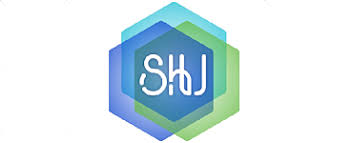 БІЛІМ БЕРУ БАҒДАРЛАМАСЫБілім беру саласы– 6В05 - Жаратылыстану ғылымдары, математика  және статистикаДаярлау бағыты- 6В051 - Биологиялық  және  сабақтас ғылымдарБілім беру бағдарламасының тобы  - В050 – Биологиялық және сабақтас ғылымдарБілім беру бағдарламасы –  6В05101 - «Биология» Оқыту мерзімі:    2021-2025жж.Шымкент, 2021Ф-19-06 /02Шымкент университетінің  Ғылыми Кеңес шешімімен        №____ хаттамасы     "____"_____________ 2021ж.Білім  беру  бағдарламасы  Жаратылыстану және гуманитарлық ғылымдар  факультеті  «Химия және биология»  кафедрасында  әзірленді, құрылған  жұмыс  тобының  құрамы:				КЕЛІСІЛДІОқу және  ғылым істері жөніндегі  проректоры   _______________  С.Ш. КулановаАккредиттеу және сапаны ішкі қамсыздандыру бөлімінің бастығы   _______________  А.Ш.ТориеваОқу процессін ұйымдастыру және мониторинг департаментінің бастығы   _______________   Сабдалина А.К.Факультет деканы  _____________________________________  Б.М.ШингисбаевБағдарламаны құрастырушылар тобыМАЗМҰНЫ	Ф-19-06/03БІЛІМ БЕРУ БАҒДАРЛАМАСЫНЫҢ ПАСПОРТЫНЕГІЗГЕ АЛЫНҒАН ҚҰЖАТТАРҚазақстан Республикасының 2007 жылғы 27 шілдедегі «Білім туралы» № 319 Заңы (өзгерістер мен толықтырулар 06.05.2020 ж. № 323-VI бұйрығымен).Қазақстан Республикасы Білім және ғылым министрінің 2018 жылғы 31 қазандағы №604 бұйрығымен бекітілген «Білім берудің барлық деңгейінің мемлекеттік жалпыға міндетті білім беру  стандарттары». (өзгерістер мен толықтырулар  05.05.2020. № 128 бұйрығымен).Европейская рамка квалификаций для обучения в течение всей жизни (EQF). Европейская комиссия, 2008. Ұлттық біліктілік шеңбері. Әлеуметтік әріптестік пен әлеуметтік және еңбек қатынастарын реттеу жөніндегі республикалық үш жақты комиссияның 2016 жылғы 16 наурыздағы хаттамасы менбекітілген.Қазақстан Республикасы Білім және ғылым министрінің 2018 жылғы 13 қазандағы № 569 бұйрығымен бекітілген «Жоғары және жоғары оқу орнынан кейінгі білімі бар кадрларды даярлау бағыттарының сыныптауышы». (өзгерістер мен толықтырулар 05.06.2020 ж № 234 бұйрығымен).Қазақстан Республикасы Білім және ғылыми министрінің 2011 жылғы 20 сәуірдегі № 152 бұйрығымен бекітіліп, 2018 жылғы 12 қазандағы №563 бұйрығымен өзгерістер енгізілген «Оқытудың кредиттік технологиясы бойынша оқу процесін ұйымдастыру қағидалары».Қазақстан Республикасы Білім және ғылым министрінің 2018 жылғы 30 қазандағы № 595 бұйрығымен бекітілген «Тиісті үлгідегі білім беру ұйымдары қызметінің үлгілік қағидалары». (өзгерістер мен толықтырулар 18.05.2020 ж. № 207 бұйрығымен).Қазақстан Республикасы Білім және ғылым министрінің 2018 жылғы 31 қазандағы № 603 бұйрығымен бекітілген «Жоғары және (немесе) жоғары оқу орнынан кейінгі білім беру ұйымдары үшін жалпы білім беру пәндері циклінің үлгілік оқу бағдарламалары».Қазақстан Республикасы Білім және ғылым министрінің 2015 жылғы 17 маусымдағы №391 бұйрығымен бекітіліп, Қазақстан Республикасы Білім және ғылым министрінің 2018 жылғы 16 қарашадағы №634 бұйрығымен өзгерістер мен толықтырулар енгізілген «Білім беру қызметіне қойылатын біліктілік талаптарын және оларға сәйкестікті растайтын құжаттардың тізбесі». (өзгерістер мен толықтырулар 05.06.2020ж №231 бұйрығымен)АНЫҚТАМАЛАР  МЕН  ҚЫСҚАРТУЛАРЕуропалық біліктілік шеңбері (EQF)  –  ұлттық біліктіліктерді салыстыратын және білім терминінде, құзыреттілік және дағды терминдерінде әр қайсысы                                                                           сипатталған, бір біліктіліктің екінші біліктіліктен сапалық артықшылығын көрсететін сегіз деңгейден тұратын                                                                           құрылымдық кестені көрсетеді.Ұлттық біліктілік шеңбері - сегіз біліктілік деңгейінен тұрады, бұл Еуропалық біліктілік шеңберіне және 2007 жылғы 27 шілдедегі «Білім туралы» Қазақстан                                                    Республикасының Заңында айқындалған білім деңгейлеріне сәйкес келеді. ҰБШ салалық біліктілік шеңберін, кәсіби                                                    стандарттарды әзірлеу үшін жалпы кәсіби құзыреттердің біліктілік деңгейлерінің бірыңғай уәкілін айқындайды.Дескрипторлар - студенттердің жоғары және жоғары оқу орнынан кейінгі білімнің тиісті деңгейінің (сатысының) білім беру бағдарламаларын аяқтаған соң ие                               болатын білім, білік, дағды және құзыретінің деңгейлері мен көлемінің сипаттамасы.Құзыреттер – студенттердің оқыту процесі кезінде алған білім, шеберлік және дағдысын кәсіптік қызметте практикалық тұрғыдан қолдана білу қабілеті.Негізгі (түйінді)құзыреттілік – Негізгі құзыреттілік сала ерекшелігіне қарамастан барлық мамандар бойынан табылу керек деп қарастырылған, себебі                     құзыреттілік маман біліктілігінің негізін құрайды.Оқу нәтижелері - білім, дағды, қабілеттер,  құзыреттілік тілінде көрсетілген және білім беру бағдарламасының барлығын немесе бір бөлігін аяқтау арқылы білім                                 алушылардың түлектердің не істей алатындығын сипаттайтын студенттер мен түлектердің күтілетін және өлшенетін нақты жетістіктері.
6B – бакалавриатБББ – білім беру бағдарламасыЖОО – жоғары оқу орындарыЖК – жоғары оқу орнының компонентіЖБП-жалпы базалық пандерМК-міндетті компонентБП-базалық компонентТК-таңдау компонентіКП-кәсіптендіру компонентіКІРІСПЕБілім беру бағдарламасы Қазақстан Республикасының Білім туралы заңына, Еуропалық біліктілік шеңбері және Ұлттық біліктілік шеңберіне, Дублин дескрипторлары мен жоғары білім берудің мемлекеттік жалпыға міндетті стандартына сәйкес әзірленді.Білім беру бағдарламасы  Университеттің миссиясы мен саясатын және стратегиялық жоспарын жүзеге асыруға бағытталған: оңтүстік аймақтың әлеуметтік жағдайын, инновациялық әлеуетін көтеру мақсатында білім, ғылым және тәжірибе арасындағы өзара байланысты дамыта отырып, қоғам мен бизнестің қажеттіліктерін қанағаттандыра алатын бәсекелестікке қабілетті мамандар даярлау үшін білім беру қызметін ұсыну.  Оқытудың нәтижелері Дублин дескрипторларының  деңгейлерінің негізінде анықталып, құзыреттер арқылы көрсетілді. Арнайы құзыреттері Қазақстан Республикасының мемлекеттік жалпыға міндетті білім беру стандартының талаптарына сәйкес жұмыс берушілердің, профессор-оқытушылар құрамының, бітірушілер мен қоғамның әлеуметтік сұраныстары ескеріле отырып анықталды.Білім беру бағдарламасында оқыту және бағалау әдістері құзыреттілік бағыт идеологиясына сәйкес келтіріліп оқытудың соңғы нәтижесіне негізделіп жасалған. Білім беру бағдарламаларының құрылымы мен мазмұны толықтай сəйкестендірілген. Білім беру бағдарламалары жұмыс берушілердің сұраныстарына сəйкес жаңартылып отырады.Ф-19-06 /04Білім беру бағдарламасында қалыптасатын құзіреттіліктер мен күтілетін оқыту нәтижелеріФ-19-0 6/05Білім беру бағдарламасының мазмұныФ-19-06/06Білім беру бағдарламасының модульдерінің / пәндерінің оқыту нәтижелерімен үйлестірілу матрицасы          Ф-19-06/07Білім беру бағдарламасы  пәндерінің оқыту нәтижелері мен сипаттамаларыФ-19-06/08Оқу  үдерісін  ұйымдастыру  кестесі                                                                                                                                                                                                                                                                                                                                                     Ф-19-06/09Технологиялық  картаФ-19-06/10 Оқыту  нәтижелерін бағалау критерийлері       Ф-19-06/11КЕЛІСУ, САРАПТАУ  ПАРАҒЫБілім  беру  бағдарламасы  мәжілістерде  қаралып, бекітуге  ұсынылды.«Химия және биология» кафедрасының мәжілісінде талқыланды.  Хаттама  № ____     «       »                      2021ж.Кафедра меңгерушісі  _______________________   А.И.Жумадулаева  Жаратылыстану және гуманитарлық ғылымдар  факультетінің оқу-әдістемелік кеңесінде талқыланып,қаралды.  Хаттама  № ____     «       »                      2021ж.Факультет деканы  __________________________   Б.М.ШингисбаевУниверситеттің  оқу-әдістемелік  кеңесінде қаралды. Хаттама  № ____     «       »                      2021ж.Кеңес төрайымы    ____________________________  С.Ш.Куланова Сарапшылар№Аты-жөніҚызметіБайланыс деректеріАширбаева  Салтанат  Бибатровна«Жаратылыстану» кафедрасының  химия магистрі, аға  оқытушысы87085747984Жумадулаева  Алиса  Исаевна«Жаратылыстану»  кафедрасының   меңгерушісі  а.ш.ғ.к.,аға оқытушы 87027928807Исаева  Акмарал Умирбековна«Жаратылыстану»  кафедрасының  б.ғ.д., профессоры87012426268Абдуллаев Конысбай ШаймовичОңтүстік-Батыс мал және өсімдік шаруашылығы ғылыми-зерттеу институты, бөлім меңгерушісі, а.ш.ғ.к.            87476506537Ғанибаева  Алтынай  КожабекқызыБГғ-118 тобының студенті            87020712384БІЛІМ БЕРУ БАҒДАРЛАМАСЫНЫҢ ПАСПОРТЫ4НЕГІЗГЕ АЛЫНҒАН ҚҰЖАТТАР 5АНЫҚТАМАЛАР МЕН ҚЫСҚАРТУЛАР6КІРІСПЕ 7Білім беру бағдарламасында қалыптасатын құзіреттіліктер мен күтілетін нәтижелері8Білім беру бағдарламасының мазмұны 11Білім беру бағдарламасының модульдерінің (пәндерінің оқыту нәтижелерімен үйлестірілу матрицасы18Білім беру бағдарламасы  пәндерінің оқыту нәтижелері мен сипаттамалары23Оқу үдерісін  ұйымдастыру  кестесі39Технологиялық  карта40Оқыту  нәтижелерін бағалау критерийлері41КЕЛІСУ, САРАПТАУ ПАРАҒЫ431Білім беру бағдарламасының атауы 6В05101- «Биология»2Білім беру бағдарламасының мақсаты 1.Ойлау мәдениеті және кең көлемде, жан - жақты көзқарасы дамыған жоғары дәрежедегі білімді тұлғаны қалыптастыру.2.Қазіргі заманғы еңбек нарығы жағдайында жоғары білікті, толерантты, бәсекеге қабілетті маман дайындау.3.Биологияның әртүрлі салаларында қазіргі заманғы ақпараттық технологияны игерген және практикалық машықтанудың теориялық білімдердің жиынтығын игерген маман дайындау.3Біліктілік деңгейі:  (ҰБШ, СБШ)ҰБШ-6, СБШ-6.14Кәсіби қызмет саласы Білім беру5Кәсіби қызмет нысандары (бітіруші түлектің бағдарлама бойынша жұмысқа орналастыру орны) – мектеп, лицей, гимназия, колледждерде (биология мұғалімі);
– жоғарғы оқу орындарында (лаборант, салалы  кафедраларда);
– білім бөлімдерінде (маман);
– ғылыми зерттеу институты және лабараторияларда (маман, лаборант);
– жануар және өсімдік тектес шикізаттарды өңдейтін өндірістік лабараторияларда, экологиялық салалардағы ұйымдар (маман, лаборант);
– санитарлы-эпидемиологиялық станцияларда (лаборант)
– биологиялық орталықтарда, агробиостанцияларда (әдіскер, үйірме жұмысын басқарушы);
– көгалдандыру бойынша жобалық ұйымдарда (маман).6Кәсіби қызмет  түрлері1. Оқытушылық, 2. Тәрбиелік,  3.Әдістемелік, 4. Зерттеушілік, 5. Әлеуметтік - коммуникативтік7Оқыту нысаны  Күндізгі8Оқытудың мерзімі 4 жыл9Оқыту тілі Қазақ10Кредиттердің көлемі 24011Берілетін академиялық дәрежесі «6В01504 - Биология»  білім  беру  бағдарламасы  бойынша  жаратылыстану бакалавры12Аккредиттеу туралы куәліктің болуы13 БББ даярлайтын кафедра Химия  және  биология  кафедрасыТүйінді құзіреттіліктерҚұзіреттіліктерКүтілетін нәтижелерОқу-танымдықҚ1.БІЛІМІН ҚОЛДАНУON 1 - Қазақстанның тарихи дамуының негізгі кезеңдерін, заңдылықтарын және өзіндік ерекшелігін терең түсіну және ғылыми талдау негізінде азаматтық ұстанымын көрсете білу;Қазақстанның қазіргі заманғы оқиғаларының себептері мен салдарын талдау үшін тарихи сипаттау әдістері мен тәсілдерін қолдана білу;Оқу-танымдықҚ1.БІЛІМІН ҚОЛДАНУON 2 - Ғылыми және философиялық таным әдістерімен табиғи және әлеуметтік әлемді ғылыми тұрғыда түсінуді және зерттеуді қамтамасыз ететін философия негіздерін білу арқылы қалыптасқан дүниетанымдық ұстанымдар негізінде қоршаған шындыққа баға бере алу;Мифологиялық, діни және ғылыми дүниетанымның мазмұнын және ерекшеліктерін интерпретациялай білу;Оқу-танымдықКҚ2.  ҰЙЫМДАСТЫРУШЫЛЫҚ - БАСҚАРУШЫЛЫҚON 3 - Әлеуметтану, саясаттану, мәдениеттану, психологияның базалық білімі негізінде түрлі тұлғааралық, әлеуметтік және кәсіби қарым-қатынас салаларындағы жағдайларға баға бере алу;Қазақстандық қоғамның іскерлік, мәдени, құқықтық және этикалық нормаларын пайдалану;Ұлттық мәдениеттің құндылығын тану, тарихи мұраны және мәдени дәстүрді құрметтеу және сақтау қабілеттіліктерін ұлғайту;Оқу-танымдықКҚ2.  ҰЙЫМДАСТЫРУШЫЛЫҚ - БАСҚАРУШЫЛЫҚON 4 - Әлемде танылған әлеуметтік-гуманитарлық ғылымдар саласындағы пәнді практикада қолдана білу;Талдаудың әдіснамасын таңдай алу;Денсаулығын сақтауды, физикалық қабілеттерін дамытуды және жетілдіруді қамтамасыз ететін білім мен дағдыларды меңгеру;Жеке тұлғалықҚ3. ӨЗІН-ӨЗІ ДАМЫТУON 5 - Әлеуметтік және өндірістік салаларда болып жатқан барлық құбылыстарға жеке баға бере алу;Гуманитарлық, әлеуметтік, экономикалық және экологиялық салаларда алынған білімді ескере отырып, тұлғааралық, әлеуметтік және кәсіби қарым-қатынастарда кәсіби дағдылар негізінде туындайтын проблемаларды шеше алу;Жеке тұлғалықҚ3. ӨЗІН-ӨЗІ ДАМЫТУON 6 - Әлеуметтік, этикалық және ғылыми жинақтарды ескере отырып, пайымдаулар қалыптастыру үшін ақпаратты жинауды және түсіндіруді жүзеге асыра алу;Жеке тұлғалықҚ4. КОММУНИКАТИВТІК ДАҒДЫЛАРДЫ ҚОЛДАНУON 7 - Білім алушының тәрбиелік және тұлғалық рухани-адами міндеттерін дамыту. Өзінің моральдық және азаматтық ұстанымын дамыту;Қоғамның әлеуметтік-мәдени құрылымының ерекшеліктерін ескере отырып, көпмәдениетті ортада кәсіби әрекетті ұйымдастыру тәсілдерін қолдана алу;Өзін-өзі дамыту және мансаптық өсу үшін өмір бойына жеке білім беру траекториясын құру, дене шынықтыру әдістері мен құралдары арқылы толыққанды әлеуметтік және кәсіби қызметті қамтамасыз ету үшін салауатты өмір салтын ұстана білу;Жеке тұлғалықҚ4. КОММУНИКАТИВТІК ДАҒДЫЛАРДЫ ҚОЛДАНУON8 – Тұлғаралық, мәдениетаралық және өндірістік (кәсіби) қарым-қатынас мәселелерін шешу мақсатында қазақ, орыс және шет тілдерінде ауызша және жазбаша түрде қарым-қатынас жасай білу;Грамматикалық білімдер жүйесін, белгілі бір тілде тиісті ниет білдірудің прагматикалық құралдарын жеткілікті көлемде түсіну негізінде лингвистикалық және сөйлеу ресурстарын дұрыс пайдалана білу;Жеке тұлғалықҚ5. АҚПАРАТТЫҚ КОММУНИКАЦИЯЛЫҚ ТЕХНОЛОГИЯЛАРДЫ ҚОЛДАНУON 9 - Жеке және кәсіби бәсекеге қабілеттілігін таныту;Академиялық адалдық принциптері мен мәдениетінің маңызын ұғыну; Интеллектуалдық, моральдық - адамгершілік, коммуникативтік, ұйымдастырушылық-басқарушылық дағдыларын дамыта білу;Байланысқа қатысушылардың іс-әрекеттеріне баға беру алу;Мәселелерді шешу үшін логикалық және сыни ойлауды қолдану;КәсібиКҚ6. КӘСІБИ - ТӘРБИЕЛІКON 10 - Заманауи білім беру және ақпараттық технологияларды пайдалана отырып  жаңа білімдерді өз бетінше қолдана алу;Жеке іс-әрекеттерінде түрлі ақпараттық және коммуникациялық технологияларды: интернет-ресурстары, ақпаратты іздеу, сақтау, өңдеу, қорғау және тарату бойынша бұлтты және мобильді қызметтерді қолдана білу;КәсібиКҚ6. КӘСІБИ - ТӘРБИЕЛІКON 11 - Кәсіби деңгейде білім мен түсінуді қолдану, дәлелдерді қалыптастыру және оқытылатын саладағы мәселелерді шеше білу;Биологияның әртүрлі салаларында және практикалық машықтанудың теориялық білімдердің жиынтығын пайдалану;КәсібиКҚ7. ҒЫЛЫМИ – ПЕДАГОГИКАЛЫҚON 12 - Биология саласында оқу-практикалық және кәсіби міндеттерді шешу үшін теориялық және практикалық білімді қолдана алу;Биология саласында фактілерді, құбылыстарды, теорияларды және олардың арасындағы күрделі тәуелділікті білу және түсіну;КәсібиКҚ7. ҒЫЛЫМИ – ПЕДАГОГИКАЛЫҚON 13 - Биология саласында одан әрі оқуды өз бетінше жалғастыру үшін қажетті оқыту дағдыларын қолдана білу;Биология саласындағы озық білімге негізделген, зерттелетін саладағы білімі мен түсініктерін көрсете алу;Жаратылыстану және әлеуметтік ғылымдар саласында білім алуға, жаңа білімге, дағдыға ие болуға және оларды кәсіби қызметте қолдана алу;КәсібиКҚ8. ЭКСПЕРИМЕНТТІК  ЗЕРТТЕУON 14  - Нақты ғылымды, сондай-ақ бүкіл әлеуметтік-саяси кластерді зерттеуге арналған ғылыми әдістер мен тәсілдерді қолдана білу;Зерттеудің нәтижелерін жинақтай білу;Тәжірибеде кәсіби білімі мен дағдыларын қолдана алу;Ғылыми зерттеулердің әдістерін және академиялық хатты біледі және оларды оқытылатын салада қолдана алу;Ғылыми және ақпараттық библиографиялық  істердің негізін қолданады, қызмет ету барысында туындайтын мәселелерді түрлі ақпарат көздеріндегі мәліметтер мен деректерді іздеу, талдау және қолдану арқылы шешу;Ғылыми-зерттеу жұмыстарына, ғылыми материалдарды жинауға және даярлауға, далалық және тәжірибелік зерттеулерді өңдеуге, орта мектепте сабақ беруге, оқушылармен кластан тыс жұмыс формаларын жүргізуге және ұйымдастыруға, биология және экология салаларында қызмет жасай алу;КәсібиКҚ8. ЭКСПЕРИМЕНТТІК  ЗЕРТТЕУON 15 - Биология ғылымдарындағы білімді интеграциялық процестердің қазіргі заманғы өнімі ретінде синтездей алу;Жаңа білімді синтездеу және оны гуманитарлық -әлеуметтік маңызды өнімдер түрінде ұсына алу;Модульдің атауы  /                                       Наименование модулей /                                               Name of modulesМодульдің атауы  /                                       Наименование модулей /                                               Name of modulesПәндер циклі/Цикл дисциплин/Сycle disciplinesПәндер компоненті/Компонент дисциплинcomponent disciplinesПәндер компоненті/Компонент дисциплинcomponent disciplinesІ. ТЕОРИЯЛЫҚ ОҚУІ. ТЕОРЕТИЧЕСКОЕ ОБУЧЕНИЕІ. ТЕОРЕТИЧЕСКОЕ ОБУЧЕНИЕI.THEORETICAL TRAININGI.THEORETICAL TRAININGI.THEORETICAL TRAININGI.THEORETICAL TRAININGАкадемиялықкредитЖалпы модуль /  Общий модуль /  Common moduleЖалпы модуль /  Общий модуль /  Common moduleЖалпы модуль /  Общий модуль /  Common moduleЖалпы модуль /  Общий модуль /  Common moduleЖалпы модуль /  Общий модуль /  Common moduleЖалпы модуль /  Общий модуль /  Common moduleЖалпы модуль /  Общий модуль /  Common moduleЖалпы модуль /  Общий модуль /  Common moduleЖалпы модуль /  Общий модуль /  Common moduleЖалпы модуль /  Общий модуль /  Common moduleЖалпы модуль /  Общий модуль /  Common moduleЖалпы модуль /  Общий модуль /  Common moduleЖалпы модуль /  Общий модуль /  Common module 1.1 Міндетті модульдер (ММ) / 1.1 Обязательные модули (ОМ)/1.1  Required modules (RМ) 1.1 Міндетті модульдер (ММ) / 1.1 Обязательные модули (ОМ)/1.1  Required modules (RМ) 1.1 Міндетті модульдер (ММ) / 1.1 Обязательные модули (ОМ)/1.1  Required modules (RМ) 1.1 Міндетті модульдер (ММ) / 1.1 Обязательные модули (ОМ)/1.1  Required modules (RМ) 1.1 Міндетті модульдер (ММ) / 1.1 Обязательные модули (ОМ)/1.1  Required modules (RМ) 1.1 Міндетті модульдер (ММ) / 1.1 Обязательные модули (ОМ)/1.1  Required modules (RМ) 1.1 Міндетті модульдер (ММ) / 1.1 Обязательные модули (ОМ)/1.1  Required modules (RМ) 1.1 Міндетті модульдер (ММ) / 1.1 Обязательные модули (ОМ)/1.1  Required modules (RМ) 1.1 Міндетті модульдер (ММ) / 1.1 Обязательные модули (ОМ)/1.1  Required modules (RМ) 1.1 Міндетті модульдер (ММ) / 1.1 Обязательные модули (ОМ)/1.1  Required modules (RМ) 1.1 Міндетті модульдер (ММ) / 1.1 Обязательные модули (ОМ)/1.1  Required modules (RМ) 1.1 Міндетті модульдер (ММ) / 1.1 Обязательные модули (ОМ)/1.1  Required modules (RМ) 1.1 Міндетті модульдер (ММ) / 1.1 Обязательные модули (ОМ)/1.1  Required modules (RМ)Жалпы және коммуникативтік модулі / Общий и коммуникативный модуль / General and communication moduleЖалпы және коммуникативтік модулі / Общий и коммуникативный модуль / General and communication moduleЖБПМКМКҚазақстанның қазіргі заман тарихыСовременная история КазахстанаСовременная история КазахстанаModern history of KazakhstanModern history of KazakhstanModern history of KazakhstanModern history of Kazakhstan5Жалпы және коммуникативтік модулі / Общий и коммуникативный модуль / General and communication moduleЖалпы және коммуникативтік модулі / Общий и коммуникативный модуль / General and communication moduleЖБПМКМКШетел тіліИностранный языкИностранный языкForeign languageForeign languageForeign languageForeign language10Жалпы және коммуникативтік модулі / Общий и коммуникативный модуль / General and communication moduleЖалпы және коммуникативтік модулі / Общий и коммуникативный модуль / General and communication moduleЖБПМКМКҚазақ (Орыс) тіліКазахский (Русский) языкКазахский (Русский) языкKazakh (Russian) languageKazakh (Russian) languageKazakh (Russian) languageKazakh (Russian) language10Жалпы және коммуникативтік модулі / Общий и коммуникативный модуль / General and communication moduleЖалпы және коммуникативтік модулі / Общий и коммуникативный модуль / General and communication moduleЖБПМКМКДене шынықтыруФизическая культураФизическая культураPhysical culturePhysical culturePhysical culturePhysical culture8Әлеуметтік-саяси білім модулі /   Модуль социально-политического образования и / Social and Political Education  ModuleӘлеуметтік-саяси білім модулі /   Модуль социально-политического образования и / Social and Political Education  ModuleЖБПМКМКӘлеуметтану, саясаттануСоциология, политологияСоциология, политологияSociology, Political Sociology, Political Sociology, Political Sociology, Political 4Әлеуметтік-саяси білім модулі /   Модуль социально-политического образования и / Social and Political Education  ModuleӘлеуметтік-саяси білім модулі /   Модуль социально-политического образования и / Social and Political Education  ModuleЖБПМКМКМәдениеттану, психологияКультурология, психологияКультурология, психологияCultural Studies, PsychologyCultural Studies, PsychologyCultural Studies, PsychologyCultural Studies, Psychology4Қоғамдық-акпараттық  білім беру модулі / Общественно-информационный образовательный модуль / Public information educational moduleҚоғамдық-акпараттық  білім беру модулі / Общественно-информационный образовательный модуль / Public information educational moduleЖБПМКМКФилософияФилософияФилософияPhilosophyPhilosophyPhilosophyPhilosophy5Қоғамдық-акпараттық  білім беру модулі / Общественно-информационный образовательный модуль / Public information educational moduleҚоғамдық-акпараттық  білім беру модулі / Общественно-информационный образовательный модуль / Public information educational moduleЖБПМКМКАқпараттық-коммуникациялық технологиялар (ағылшын тілінде)Информационно-коммуникационных технологии (на иностранном языке)Информационно-коммуникационных технологии (на иностранном языке)Informational - communicative technologies(foreign language)Informational - communicative technologies(foreign language)Informational - communicative technologies(foreign language)Informational - communicative technologies(foreign language)51.1 модулі бойынша барлығы: /1.1  всего по модулю:/ 1.1  total by module:                                                                                                                                                                                                                                                                                                                                            1.1 модулі бойынша барлығы: /1.1  всего по модулю:/ 1.1  total by module:                                                                                                                                                                                                                                                                                                                                            1.1 модулі бойынша барлығы: /1.1  всего по модулю:/ 1.1  total by module:                                                                                                                                                                                                                                                                                                                                            1.1 модулі бойынша барлығы: /1.1  всего по модулю:/ 1.1  total by module:                                                                                                                                                                                                                                                                                                                                            1.1 модулі бойынша барлығы: /1.1  всего по модулю:/ 1.1  total by module:                                                                                                                                                                                                                                                                                                                                            1.1 модулі бойынша барлығы: /1.1  всего по модулю:/ 1.1  total by module:                                                                                                                                                                                                                                                                                                                                            1.1 модулі бойынша барлығы: /1.1  всего по модулю:/ 1.1  total by module:                                                                                                                                                                                                                                                                                                                                            1.1 модулі бойынша барлығы: /1.1  всего по модулю:/ 1.1  total by module:                                                                                                                                                                                                                                                                                                                                            1.1 модулі бойынша барлығы: /1.1  всего по модулю:/ 1.1  total by module:                                                                                                                                                                                                                                                                                                                                            1.1 модулі бойынша барлығы: /1.1  всего по модулю:/ 1.1  total by module:                                                                                                                                                                                                                                                                                                                                            1.1 модулі бойынша барлығы: /1.1  всего по модулю:/ 1.1  total by module:                                                                                                                                                                                                                                                                                                                                            5151Тұлғаны қалыптастыру және рухани жанғыру модулі /  Модуль формирования личности и духовного возрождения / The module of formation of the personality and spiritual incitementТұлғаны қалыптастыру және рухани жанғыру модулі /  Модуль формирования личности и духовного возрождения / The module of formation of the personality and spiritual incitementЖБПТКТКИмиджелогияИмиджелогияИмиджелогияImagelogyImagelogyImagelogyImagelogy5Тұлғаны қалыптастыру және рухани жанғыру модулі /  Модуль формирования личности и духовного возрождения / The module of formation of the personality and spiritual incitementТұлғаны қалыптастыру және рухани жанғыру модулі /  Модуль формирования личности и духовного возрождения / The module of formation of the personality and spiritual incitementЖБПТКТККәсіпкерлік дағдыларПредпринимательские навыкиПредпринимательские навыкиEntrepreneurial skillsEntrepreneurial skillsEntrepreneurial skillsEntrepreneurial skills5Тұлғаны қалыптастыру және рухани жанғыру модулі /  Модуль формирования личности и духовного возрождения / The module of formation of the personality and spiritual incitementТұлғаны қалыптастыру және рухани жанғыру модулі /  Модуль формирования личности и духовного возрождения / The module of formation of the personality and spiritual incitementЖБПТКТКЖеке жетістіктер негіздеріОсновы личных достиженийОсновы личных достиженийFundamentals of personal achievementFundamentals of personal achievementFundamentals of personal achievementFundamentals of personal achievement51.2 модулі бойынша барлығы:/    1.2  всего по модулю:/ 1.2  total by module:                                                                                                                                                                                                                                                                                                                                  1.2 модулі бойынша барлығы:/    1.2  всего по модулю:/ 1.2  total by module:                                                                                                                                                                                                                                                                                                                                  1.2 модулі бойынша барлығы:/    1.2  всего по модулю:/ 1.2  total by module:                                                                                                                                                                                                                                                                                                                                  1.2 модулі бойынша барлығы:/    1.2  всего по модулю:/ 1.2  total by module:                                                                                                                                                                                                                                                                                                                                  1.2 модулі бойынша барлығы:/    1.2  всего по модулю:/ 1.2  total by module:                                                                                                                                                                                                                                                                                                                                  1.2 модулі бойынша барлығы:/    1.2  всего по модулю:/ 1.2  total by module:                                                                                                                                                                                                                                                                                                                                  1.2 модулі бойынша барлығы:/    1.2  всего по модулю:/ 1.2  total by module:                                                                                                                                                                                                                                                                                                                                  1.2 модулі бойынша барлығы:/    1.2  всего по модулю:/ 1.2  total by module:                                                                                                                                                                                                                                                                                                                                  1.2 модулі бойынша барлығы:/    1.2  всего по модулю:/ 1.2  total by module:                                                                                                                                                                                                                                                                                                                                  1.2 модулі бойынша барлығы:/    1.2  всего по модулю:/ 1.2  total by module:                                                                                                                                                                                                                                                                                                                                  1.2 модулі бойынша барлығы:/    1.2  всего по модулю:/ 1.2  total by module:                                                                                                                                                                                                                                                                                                                                  1.2 модулі бойынша барлығы:/    1.2  всего по модулю:/ 1.2  total by module:                                                                                                                                                                                                                                                                                                                                  5Жалпы білім беретін пәндер (ЖБП) циклі бойынша:/   По циклу (ОД) общеобразовательных дисциплин:/  According to the cycle of (GED) General education disciplines:Жалпы білім беретін пәндер (ЖБП) циклі бойынша:/   По циклу (ОД) общеобразовательных дисциплин:/  According to the cycle of (GED) General education disciplines:Жалпы білім беретін пәндер (ЖБП) циклі бойынша:/   По циклу (ОД) общеобразовательных дисциплин:/  According to the cycle of (GED) General education disciplines:Жалпы білім беретін пәндер (ЖБП) циклі бойынша:/   По циклу (ОД) общеобразовательных дисциплин:/  According to the cycle of (GED) General education disciplines:Жалпы білім беретін пәндер (ЖБП) циклі бойынша:/   По циклу (ОД) общеобразовательных дисциплин:/  According to the cycle of (GED) General education disciplines:Жалпы білім беретін пәндер (ЖБП) циклі бойынша:/   По циклу (ОД) общеобразовательных дисциплин:/  According to the cycle of (GED) General education disciplines:Жалпы білім беретін пәндер (ЖБП) циклі бойынша:/   По циклу (ОД) общеобразовательных дисциплин:/  According to the cycle of (GED) General education disciplines:Жалпы білім беретін пәндер (ЖБП) циклі бойынша:/   По циклу (ОД) общеобразовательных дисциплин:/  According to the cycle of (GED) General education disciplines:Жалпы білім беретін пәндер (ЖБП) циклі бойынша:/   По циклу (ОД) общеобразовательных дисциплин:/  According to the cycle of (GED) General education disciplines:Жалпы білім беретін пәндер (ЖБП) циклі бойынша:/   По циклу (ОД) общеобразовательных дисциплин:/  According to the cycle of (GED) General education disciplines:Жалпы білім беретін пәндер (ЖБП) циклі бойынша:/   По циклу (ОД) общеобразовательных дисциплин:/  According to the cycle of (GED) General education disciplines:Жалпы білім беретін пәндер (ЖБП) циклі бойынша:/   По циклу (ОД) общеобразовательных дисциплин:/  According to the cycle of (GED) General education disciplines:56Қоғамдық сана  және өсімдіктер әлемі  модулі / Модуль общественное сознание и растительный мир / Module public consciousness and the plant worldҚоғамдық сана  және өсімдіктер әлемі  модулі / Модуль общественное сознание и растительный мир / Module public consciousness and the plant worldБПЖКЖКӨсімдіктер анатомиясы мен морфологиясыӨсімдіктер анатомиясы мен морфологиясыАнатомия и морфология растенийAnatomy and Morphology of PlantsAnatomy and Morphology of PlantsAnatomy and Morphology of PlantsAnatomy and Morphology of Plants7Қоғамдық сана  және өсімдіктер әлемі  модулі / Модуль общественное сознание и растительный мир / Module public consciousness and the plant worldҚоғамдық сана  және өсімдіктер әлемі  модулі / Модуль общественное сознание и растительный мир / Module public consciousness and the plant worldБПЖКЖКҚоғамдық сананы жаңғыртудың өзекті мәселелеріҚоғамдық сананы жаңғыртудың өзекті мәселелеріАктуальные вопросы модернизации  общественного сознанияCurrent issues of modernization of public consciousnessCurrent issues of modernization of public consciousnessCurrent issues of modernization of public consciousnessCurrent issues of modernization of public consciousness3Қоғамдық сана  және өсімдіктер әлемі  модулі / Модуль общественное сознание и растительный мир / Module public consciousness and the plant worldҚоғамдық сана  және өсімдіктер әлемі  модулі / Модуль общественное сознание и растительный мир / Module public consciousness and the plant worldБПЖКЖКӨсімдіктер систематикасыӨсімдіктер систематикасыСистематика растенийPlant SystematicPlant SystematicPlant SystematicPlant Systematic7Қоғамдық сана  және өсімдіктер әлемі  модулі / Модуль общественное сознание и растительный мир / Module public consciousness and the plant worldҚоғамдық сана  және өсімдіктер әлемі  модулі / Модуль общественное сознание и растительный мир / Module public consciousness and the plant worldБПЖКЖКОқу-дала практикасы (Өсімдіктер систематикасы) – 1 аптаОқу-дала практикасы (Өсімдіктер систематикасы) – 1 аптаУчебная - полевая практика (систематика растений) – 1 неделяEducational and field practice (plant  systematic) – 1 weekEducational and field practice (plant  systematic) – 1 weekEducational and field practice (plant  systematic) – 1 weekEducational and field practice (plant  systematic) – 1 week1Жаратылыстану пәндері  модулі / Модуль естественных дисциплин / Module of natural SciencesЖаратылыстану пәндері  модулі / Модуль естественных дисциплин / Module of natural SciencesБПЖКЖКХимия       Химия       Химия                                                                       ChemistryChemistryChemistryChemistry5Жаратылыстану пәндері  модулі / Модуль естественных дисциплин / Module of natural SciencesЖаратылыстану пәндері  модулі / Модуль естественных дисциплин / Module of natural SciencesБПЖКЖКФизика         Физика         Физика                                                                          PhysicsPhysicsPhysicsPhysics5Жаратылыстану пәндері  модулі / Модуль естественных дисциплин / Module of natural SciencesЖаратылыстану пәндері  модулі / Модуль естественных дисциплин / Module of natural SciencesБПЖКЖКМатематика                                                                Математика                                                                Математика                                                                MathematicsMathematicsMathematicsMathematics5Жануарлар әлемі  модулі /  Модуль животного мира / The module of the animal worldЖануарлар әлемі  модулі /  Модуль животного мира / The module of the animal worldБПЖКЖКОмыртқасыздар зоологиясыОмыртқасыздар зоологиясыЗоология беспозвоночныхInvertebrates ZoologyInvertebrates ZoologyInvertebrates ZoologyInvertebrates Zoology6Жануарлар әлемі  модулі /  Модуль животного мира / The module of the animal worldЖануарлар әлемі  модулі /  Модуль животного мира / The module of the animal worldБПЖКЖКОмыртқалылар  зоологиясыОмыртқалылар  зоологиясыЗоология позвоночныхVertebrates ZoologyVertebrates ZoologyVertebrates ZoologyVertebrates Zoology6Жануарлар әлемі  модулі /  Модуль животного мира / The module of the animal worldЖануарлар әлемі  модулі /  Модуль животного мира / The module of the animal worldБПЖКЖКОқу-дала практикасы (Омыртқалылар  зоологиясы) – 1 аптаОқу-дала практикасы (Омыртқалылар  зоологиясы) – 1 аптаУчебная - полевая практика (зоологии позвоночных) – 1 неделяEducational and field practice (vertebrate Zoology) – 1weekEducational and field practice (vertebrate Zoology) – 1weekEducational and field practice (vertebrate Zoology) – 1weekEducational and field practice (vertebrate Zoology) – 1week1Биотехнология модулі /  Модуль биотехнологии / Biotechnology moduleБиотехнология модулі /  Модуль биотехнологии / Biotechnology moduleБПЖКЖКГенетика                                                                       Генетика                                                                       ГенетикаGeneticsGeneticsGeneticsGenetics5Биотехнология модулі /  Модуль биотехнологии / Biotechnology moduleБиотехнология модулі /  Модуль биотехнологии / Biotechnology moduleБПЖКЖКӨсімдіктер биотехнологиясы                  Өсімдіктер биотехнологиясы                  Биотехнология растений                                      Plant biotechnologyPlant biotechnologyPlant biotechnologyPlant biotechnology52.1  модулі бойынша барлығы:/  2.1  всего по модулю:/ 2.1  total by module:                                                                                                                                                                              2.1  модулі бойынша барлығы:/  2.1  всего по модулю:/ 2.1  total by module:                                                                                                                                                                              2.1  модулі бойынша барлығы:/  2.1  всего по модулю:/ 2.1  total by module:                                                                                                                                                                              2.1  модулі бойынша барлығы:/  2.1  всего по модулю:/ 2.1  total by module:                                                                                                                                                                              2.1  модулі бойынша барлығы:/  2.1  всего по модулю:/ 2.1  total by module:                                                                                                                                                                              2.1  модулі бойынша барлығы:/  2.1  всего по модулю:/ 2.1  total by module:                                                                                                                                                                              2.1  модулі бойынша барлығы:/  2.1  всего по модулю:/ 2.1  total by module:                                                                                                                                                                              2.1  модулі бойынша барлығы:/  2.1  всего по модулю:/ 2.1  total by module:                                                                                                                                                                              2.1  модулі бойынша барлығы:/  2.1  всего по модулю:/ 2.1  total by module:                                                                                                                                                                              2.1  модулі бойынша барлығы:/  2.1  всего по модулю:/ 2.1  total by module:                                                                                                                                                                              2.1  модулі бойынша барлығы:/  2.1  всего по модулю:/ 2.1  total by module:                                                                                                                                                                              2.1  модулі бойынша барлығы:/  2.1  всего по модулю:/ 2.1  total by module:                                                                                                                                                                              562.2  Таңдау модульдері (ТМ) - 56 кредит (1680сағат) /2.2  Модуль по выбору (МB) - 56 кредитов (1680 часов) / 2.2  Module  of  choice (МС) - 56 credits (1680 hours)2.2  Таңдау модульдері (ТМ) - 56 кредит (1680сағат) /2.2  Модуль по выбору (МB) - 56 кредитов (1680 часов) / 2.2  Module  of  choice (МС) - 56 credits (1680 hours)2.2  Таңдау модульдері (ТМ) - 56 кредит (1680сағат) /2.2  Модуль по выбору (МB) - 56 кредитов (1680 часов) / 2.2  Module  of  choice (МС) - 56 credits (1680 hours)2.2  Таңдау модульдері (ТМ) - 56 кредит (1680сағат) /2.2  Модуль по выбору (МB) - 56 кредитов (1680 часов) / 2.2  Module  of  choice (МС) - 56 credits (1680 hours)2.2  Таңдау модульдері (ТМ) - 56 кредит (1680сағат) /2.2  Модуль по выбору (МB) - 56 кредитов (1680 часов) / 2.2  Module  of  choice (МС) - 56 credits (1680 hours)2.2  Таңдау модульдері (ТМ) - 56 кредит (1680сағат) /2.2  Модуль по выбору (МB) - 56 кредитов (1680 часов) / 2.2  Module  of  choice (МС) - 56 credits (1680 hours)2.2  Таңдау модульдері (ТМ) - 56 кредит (1680сағат) /2.2  Модуль по выбору (МB) - 56 кредитов (1680 часов) / 2.2  Module  of  choice (МС) - 56 credits (1680 hours)2.2  Таңдау модульдері (ТМ) - 56 кредит (1680сағат) /2.2  Модуль по выбору (МB) - 56 кредитов (1680 часов) / 2.2  Module  of  choice (МС) - 56 credits (1680 hours)2.2  Таңдау модульдері (ТМ) - 56 кредит (1680сағат) /2.2  Модуль по выбору (МB) - 56 кредитов (1680 часов) / 2.2  Module  of  choice (МС) - 56 credits (1680 hours)2.2  Таңдау модульдері (ТМ) - 56 кредит (1680сағат) /2.2  Модуль по выбору (МB) - 56 кредитов (1680 часов) / 2.2  Module  of  choice (МС) - 56 credits (1680 hours)2.2  Таңдау модульдері (ТМ) - 56 кредит (1680сағат) /2.2  Модуль по выбору (МB) - 56 кредитов (1680 часов) / 2.2  Module  of  choice (МС) - 56 credits (1680 hours)2.2  Таңдау модульдері (ТМ) - 56 кредит (1680сағат) /2.2  Модуль по выбору (МB) - 56 кредитов (1680 часов) / 2.2  Module  of  choice (МС) - 56 credits (1680 hours)2.2  Таңдау модульдері (ТМ) - 56 кредит (1680сағат) /2.2  Модуль по выбору (МB) - 56 кредитов (1680 часов) / 2.2  Module  of  choice (МС) - 56 credits (1680 hours)Aнатомия  және  физиология модулі / Модуль анатомии и физиологии / Module of anatomy and  physiologyAнатомия  және  физиология модулі / Модуль анатомии и физиологии / Module of anatomy and  physiologyБПТКТКАдам анатомиясыАнатомия человекаАнатомия человекаАнатомия человекаHuman AnatomyHuman AnatomyHuman Anatomy5Aнатомия  және  физиология модулі / Модуль анатомии и физиологии / Module of anatomy and  physiologyAнатомия  және  физиология модулі / Модуль анатомии и физиологии / Module of anatomy and  physiologyБПТКТКАнтропогенез                                                                АнтропогенезАнтропогенезАнтропогенезAnthropogenesis  Anthropogenesis  Anthropogenesis  5Aнатомия  және  физиология модулі / Модуль анатомии и физиологии / Module of anatomy and  physiologyAнатомия  және  физиология модулі / Модуль анатомии и физиологии / Module of anatomy and  physiologyБПТКТКАдам  экологиясыЭкология  человека                                          Экология  человека                                          Экология  человека                                          Human  ecologyHuman  ecologyHuman  ecology5Aнатомия  және  физиология модулі / Модуль анатомии и физиологии / Module of anatomy and  physiologyAнатомия  және  физиология модулі / Модуль анатомии и физиологии / Module of anatomy and  physiologyБПТКТКАдам және жануарлар физиологиясы Физиология человека и животныхФизиология человека и животныхФизиология человека и животныхHuman and Animals PhysiologyHuman and Animals PhysiologyHuman and Animals Physiology5Aнатомия  және  физиология модулі / Модуль анатомии и физиологии / Module of anatomy and  physiologyAнатомия  және  физиология модулі / Модуль анатомии и физиологии / Module of anatomy and  physiologyБПТКТКОрталық нерв жүйесі                                                     Центральная нервная системаЦентральная нервная системаЦентральная нервная системаCentral nervous system      Central nervous system      Central nervous system      5Aнатомия  және  физиология модулі / Модуль анатомии и физиологии / Module of anatomy and  physiologyAнатомия  және  физиология модулі / Модуль анатомии и физиологии / Module of anatomy and  physiologyБПТКТКЖас ерекшелік физиологиясыВозрастная физиология                                                     Возрастная физиология                                                     Возрастная физиология                                                     Age physiologyAge physiologyAge physiology5Aнатомия  және  физиология модулі / Модуль анатомии и физиологии / Module of anatomy and  physiologyAнатомия  және  физиология модулі / Модуль анатомии и физиологии / Module of anatomy and  physiologyБПТКТКЖеке даму биологиясыБиология индивидуального развитияБиология индивидуального развитияБиология индивидуального развитияBiology of individual development                            Biology of individual development                            Biology of individual development                            6Aнатомия  және  физиология модулі / Модуль анатомии и физиологии / Module of anatomy and  physiologyAнатомия  және  физиология модулі / Модуль анатомии и физиологии / Module of anatomy and  physiologyБПТКТКЭмбриология  негіздері                                                            Основы  эмбриологииОсновы  эмбриологииОсновы  эмбриологииFundamentals of embryologyFundamentals of embryologyFundamentals of embryology6Aнатомия  және  физиология модулі / Модуль анатомии и физиологии / Module of anatomy and  physiologyAнатомия  және  физиология модулі / Модуль анатомии и физиологии / Module of anatomy and  physiologyБПТКТКАдам  генетикасы   Генетика  человекаГенетика  человекаГенетика  человекаHuman  geneticsHuman  geneticsHuman  genetics6Биология негіздері модулі /  Модуль основы биологии /  Module Fundamentals of Biology Биология негіздері модулі /  Модуль основы биологии /  Module Fundamentals of Biology БПТКТКГистология                                                                                                      Гистология                                                                                                      Гистология                                                                                                      Гистология                                                                                                      HistologyHistologyHistology6Биология негіздері модулі /  Модуль основы биологии /  Module Fundamentals of Biology Биология негіздері модулі /  Модуль основы биологии /  Module Fundamentals of Biology БПТКТКГистофизиология  Гистофизиология  Гистофизиология  Гистофизиология  HistophysiologyHistophysiologyHistophysiology6Биология негіздері модулі /  Модуль основы биологии /  Module Fundamentals of Biology Биология негіздері модулі /  Модуль основы биологии /  Module Fundamentals of Biology БПТКТКГистохимияГистохимияГистохимияГистохимияHistochemistryHistochemistryHistochemistry6Биология негіздері модулі /  Модуль основы биологии /  Module Fundamentals of Biology Биология негіздері модулі /  Модуль основы биологии /  Module Fundamentals of Biology БПТКТКӨсімдіктер физиологиясы                                                                 Физиология  растенийФизиология  растенийФизиология  растенийPlant physiologyPlant physiologyPlant physiology7Биология негіздері модулі /  Модуль основы биологии /  Module Fundamentals of Biology Биология негіздері модулі /  Модуль основы биологии /  Module Fundamentals of Biology БПТКТКӨсімдіктер биохимиясы                                                                                           Биохимия  растенийБиохимия  растенийБиохимия  растенийBiochemistry of  plantsBiochemistry of  plantsBiochemistry of  plants7Биология негіздері модулі /  Модуль основы биологии /  Module Fundamentals of Biology Биология негіздері модулі /  Модуль основы биологии /  Module Fundamentals of Biology БПТКТКӨсімдіктер  экологиясыЭкология  растенийЭкология  растенийЭкология  растенийPlant  ecologyPlant  ecologyPlant  ecology7Химия  модулі /  Модуль  химии /  Сhemistry moduleХимия  модулі /  Модуль  химии /  Сhemistry moduleБПТКТКФизколоидты  химияФизколлоидная химияФизколлоидная химияФизколлоидная химияPhysical Colloidal chemistryPhysical Colloidal chemistryPhysical Colloidal chemistry5Химия  модулі /  Модуль  химии /  Сhemistry moduleХимия  модулі /  Модуль  химии /  Сhemistry moduleБПТКТКТермодинамика  негіздеріОсновы термодинамикиОсновы термодинамикиОсновы термодинамикиFundamentals of thermodynamicsFundamentals of thermodynamicsFundamentals of thermodynamics5Химия  модулі /  Модуль  химии /  Сhemistry moduleХимия  модулі /  Модуль  химии /  Сhemistry moduleБПТКТКЕрітінділер теориясыТеория растворовТеория растворовТеория растворовSolution theorySolution theorySolution theory5Химия  модулі /  Модуль  химии /  Сhemistry moduleХимия  модулі /  Модуль  химии /  Сhemistry moduleБПТКТКБиохимияБиохимияБиохимияБиохимияBiochemistryBiochemistryBiochemistry6Химия  модулі /  Модуль  химии /  Сhemistry moduleХимия  модулі /  Модуль  химии /  Сhemistry moduleБПТКТКДинамикалық биохимия                                 Динамическая биохимияДинамическая биохимияДинамическая биохимияDynamic biochemistry                                   Dynamic biochemistry                                   Dynamic biochemistry                                   6Химия  модулі /  Модуль  химии /  Сhemistry moduleХимия  модулі /  Модуль  химии /  Сhemistry moduleБПТКТКФункционалды биохимияФункциональная биохимия                             Функциональная биохимия                             Функциональная биохимия                             Functional biochemistryFunctional biochemistryFunctional biochemistry6Флора, фауна  және  ғылыми зерттеу  модулі /                     Модуль  флоры, фауны  и научных  исследований /          Flora, Fauna  and  Scientific Research  ModuleФлора, фауна  және  ғылыми зерттеу  модулі /                     Модуль  флоры, фауны  и научных  исследований /          Flora, Fauna  and  Scientific Research  ModuleБПТКТКФлора және фауна                                                               Флора и фаунаФлора и фаунаФлора и фаунаFlora and fauna                                                  Flora and fauna                                                  Flora and fauna                                                  5Флора, фауна  және  ғылыми зерттеу  модулі /                     Модуль  флоры, фауны  и научных  исследований /          Flora, Fauna  and  Scientific Research  ModuleФлора, фауна  және  ғылыми зерттеу  модулі /                     Модуль  флоры, фауны  и научных  исследований /          Flora, Fauna  and  Scientific Research  ModuleБПТКТКБиогеографияБиогеографияБиогеографияБиогеографияBiogeographyBiogeographyBiogeography5Флора, фауна  және  ғылыми зерттеу  модулі /                     Модуль  флоры, фауны  и научных  исследований /          Flora, Fauna  and  Scientific Research  ModuleФлора, фауна  және  ғылыми зерттеу  модулі /                     Модуль  флоры, фауны  и научных  исследований /          Flora, Fauna  and  Scientific Research  ModuleБПТКТКЖануарлар  әлемінің  биоалунатүрлілігіБиоразнообразие животного мираБиоразнообразие животного мираБиоразнообразие животного мираBiodiversity of the animal worldBiodiversity of the animal worldBiodiversity of the animal world5Флора, фауна  және  ғылыми зерттеу  модулі /                     Модуль  флоры, фауны  и научных  исследований /          Flora, Fauna  and  Scientific Research  ModuleФлора, фауна  және  ғылыми зерттеу  модулі /                     Модуль  флоры, фауны  и научных  исследований /          Flora, Fauna  and  Scientific Research  ModuleБПТКТКГидробиология                                                                                                                                     Гидробиология    Гидробиология    Гидробиология    Hydrobiology  Hydrobiology  Hydrobiology  6Флора, фауна  және  ғылыми зерттеу  модулі /                     Модуль  флоры, фауны  и научных  исследований /          Flora, Fauna  and  Scientific Research  ModuleФлора, фауна  және  ғылыми зерттеу  модулі /                     Модуль  флоры, фауны  и научных  исследований /          Flora, Fauna  and  Scientific Research  ModuleБПТКТКИхтиологияИхтиологияИхтиологияИхтиологияIchthyology                                                                             Ichthyology                                                                             Ichthyology                                                                             6Флора, фауна  және  ғылыми зерттеу  модулі /                     Модуль  флоры, фауны  и научных  исследований /          Flora, Fauna  and  Scientific Research  ModuleФлора, фауна  және  ғылыми зерттеу  модулі /                     Модуль  флоры, фауны  и научных  исследований /          Flora, Fauna  and  Scientific Research  ModuleБПТКТКАльгология     Альгология     Альгология     Альгология     AlgologyAlgologyAlgology6Флора, фауна  және  ғылыми зерттеу  модулі /                     Модуль  флоры, фауны  и научных  исследований /          Flora, Fauna  and  Scientific Research  ModuleФлора, фауна  және  ғылыми зерттеу  модулі /                     Модуль  флоры, фауны  и научных  исследований /          Flora, Fauna  and  Scientific Research  ModuleБПТКТКҒылыми зерттеу жұмысты ұйымдастыру және жоспарлауОрганизация и планирование научно-исследовательской работыОрганизация и планирование научно-исследовательской работыОрганизация и планирование научно-исследовательской работыOrganization and planning of research workOrganization and planning of research workOrganization and planning of research work5Флора, фауна  және  ғылыми зерттеу  модулі /                     Модуль  флоры, фауны  и научных  исследований /          Flora, Fauna  and  Scientific Research  ModuleФлора, фауна  және  ғылыми зерттеу  модулі /                     Модуль  флоры, фауны  и научных  исследований /          Flora, Fauna  and  Scientific Research  ModuleБПТКТКҒТА іздеу әдістемесі                                                Методика поиска НТАМетодика поиска НТАМетодика поиска НТАThe search technique of NTA   The search technique of NTA   The search technique of NTA   5Флора, фауна  және  ғылыми зерттеу  модулі /                     Модуль  флоры, фауны  и научных  исследований /          Flora, Fauna  and  Scientific Research  ModuleФлора, фауна  және  ғылыми зерттеу  модулі /                     Модуль  флоры, фауны  и научных  исследований /          Flora, Fauna  and  Scientific Research  ModuleБПТКТКҒылыми педагогикалық зерттеу әдістеріМетоды научно педагогического исследования Методы научно педагогического исследования Методы научно педагогического исследования Methods of scientific and pedagogical research                                                 Methods of scientific and pedagogical research                                                 Methods of scientific and pedagogical research                                                 52.2  модулі бойынша барлығы:/ 2.2  всего по модулю:/ 2.2  total by module:2.2  модулі бойынша барлығы:/ 2.2  всего по модулю:/ 2.2  total by module:2.2  модулі бойынша барлығы:/ 2.2  всего по модулю:/ 2.2  total by module:2.2  модулі бойынша барлығы:/ 2.2  всего по модулю:/ 2.2  total by module:2.2  модулі бойынша барлығы:/ 2.2  всего по модулю:/ 2.2  total by module:2.2  модулі бойынша барлығы:/ 2.2  всего по модулю:/ 2.2  total by module:2.2  модулі бойынша барлығы:/ 2.2  всего по модулю:/ 2.2  total by module:2.2  модулі бойынша барлығы:/ 2.2  всего по модулю:/ 2.2  total by module:2.2  модулі бойынша барлығы:/ 2.2  всего по модулю:/ 2.2  total by module:2.2  модулі бойынша барлығы:/ 2.2  всего по модулю:/ 2.2  total by module:2.2  модулі бойынша барлығы:/ 2.2  всего по модулю:/ 2.2  total by module:2.2  модулі бойынша барлығы:/ 2.2  всего по модулю:/ 2.2  total by module:56Базалық пәндер (БП) циклы бойынша:/ По циклу базовых дисциплин (БД): / By cycle of basic disciplines (BD):Базалық пәндер (БП) циклы бойынша:/ По циклу базовых дисциплин (БД): / By cycle of basic disciplines (BD):Базалық пәндер (БП) циклы бойынша:/ По циклу базовых дисциплин (БД): / By cycle of basic disciplines (BD):Базалық пәндер (БП) циклы бойынша:/ По циклу базовых дисциплин (БД): / By cycle of basic disciplines (BD):Базалық пәндер (БП) циклы бойынша:/ По циклу базовых дисциплин (БД): / By cycle of basic disciplines (BD):Базалық пәндер (БП) циклы бойынша:/ По циклу базовых дисциплин (БД): / By cycle of basic disciplines (BD):Базалық пәндер (БП) циклы бойынша:/ По циклу базовых дисциплин (БД): / By cycle of basic disciplines (BD):Базалық пәндер (БП) циклы бойынша:/ По циклу базовых дисциплин (БД): / By cycle of basic disciplines (BD):Базалық пәндер (БП) циклы бойынша:/ По циклу базовых дисциплин (БД): / By cycle of basic disciplines (BD):Базалық пәндер (БП) циклы бойынша:/ По циклу базовых дисциплин (БД): / By cycle of basic disciplines (BD):Базалық пәндер (БП) циклы бойынша:/ По циклу базовых дисциплин (БД): / By cycle of basic disciplines (BD):Базалық пәндер (БП) циклы бойынша:/ По циклу базовых дисциплин (БД): / By cycle of basic disciplines (BD):1123. Кәсіби құзіреттіліктер алу модулі / Модуль приобретения профессиональных компетенций / Professional competence acquisition module3. Кәсіби құзіреттіліктер алу модулі / Модуль приобретения профессиональных компетенций / Professional competence acquisition module3. Кәсіби құзіреттіліктер алу модулі / Модуль приобретения профессиональных компетенций / Professional competence acquisition module3. Кәсіби құзіреттіліктер алу модулі / Модуль приобретения профессиональных компетенций / Professional competence acquisition module3. Кәсіби құзіреттіліктер алу модулі / Модуль приобретения профессиональных компетенций / Professional competence acquisition module3. Кәсіби құзіреттіліктер алу модулі / Модуль приобретения профессиональных компетенций / Professional competence acquisition module3. Кәсіби құзіреттіліктер алу модулі / Модуль приобретения профессиональных компетенций / Professional competence acquisition module3. Кәсіби құзіреттіліктер алу модулі / Модуль приобретения профессиональных компетенций / Professional competence acquisition module3. Кәсіби құзіреттіліктер алу модулі / Модуль приобретения профессиональных компетенций / Professional competence acquisition module3. Кәсіби құзіреттіліктер алу модулі / Модуль приобретения профессиональных компетенций / Professional competence acquisition module3. Кәсіби құзіреттіліктер алу модулі / Модуль приобретения профессиональных компетенций / Professional competence acquisition module3. Кәсіби құзіреттіліктер алу модулі / Модуль приобретения профессиональных компетенций / Professional competence acquisition module3. Кәсіби құзіреттіліктер алу модулі / Модуль приобретения профессиональных компетенций / Professional competence acquisition module3.1 Міндетті модуль  - 30 кредит (900 сағат) / Обязательный модуль - 30 кредитов (900 часов)  / Required module - 30 credits  (900 hours)3.1 Міндетті модуль  - 30 кредит (900 сағат) / Обязательный модуль - 30 кредитов (900 часов)  / Required module - 30 credits  (900 hours)3.1 Міндетті модуль  - 30 кредит (900 сағат) / Обязательный модуль - 30 кредитов (900 часов)  / Required module - 30 credits  (900 hours)3.1 Міндетті модуль  - 30 кредит (900 сағат) / Обязательный модуль - 30 кредитов (900 часов)  / Required module - 30 credits  (900 hours)3.1 Міндетті модуль  - 30 кредит (900 сағат) / Обязательный модуль - 30 кредитов (900 часов)  / Required module - 30 credits  (900 hours)3.1 Міндетті модуль  - 30 кредит (900 сағат) / Обязательный модуль - 30 кредитов (900 часов)  / Required module - 30 credits  (900 hours)3.1 Міндетті модуль  - 30 кредит (900 сағат) / Обязательный модуль - 30 кредитов (900 часов)  / Required module - 30 credits  (900 hours)3.1 Міндетті модуль  - 30 кредит (900 сағат) / Обязательный модуль - 30 кредитов (900 часов)  / Required module - 30 credits  (900 hours)3.1 Міндетті модуль  - 30 кредит (900 сағат) / Обязательный модуль - 30 кредитов (900 часов)  / Required module - 30 credits  (900 hours)3.1 Міндетті модуль  - 30 кредит (900 сағат) / Обязательный модуль - 30 кредитов (900 часов)  / Required module - 30 credits  (900 hours)3.1 Міндетті модуль  - 30 кредит (900 сағат) / Обязательный модуль - 30 кредитов (900 часов)  / Required module - 30 credits  (900 hours)3.1 Міндетті модуль  - 30 кредит (900 сағат) / Обязательный модуль - 30 кредитов (900 часов)  / Required module - 30 credits  (900 hours)3.1 Міндетті модуль  - 30 кредит (900 сағат) / Обязательный модуль - 30 кредитов (900 часов)  / Required module - 30 credits  (900 hours)Микробиология  және  биология  модулі /  Модуль                 микробиологии  и биологии /                            Microbiology and Biology ModuleМикробиология  және  биология  модулі /  Модуль                 микробиологии  и биологии /                            Microbiology and Biology ModuleКПЖКЖКМикробиология МикробиологияМикробиологияMicrobiologyMicrobiologyMicrobiologyMicrobiology5Микробиология  және  биология  модулі /  Модуль                 микробиологии  и биологии /                            Microbiology and Biology ModuleМикробиология  және  биология  модулі /  Модуль                 микробиологии  и биологии /                            Microbiology and Biology ModuleКПЖКЖККлетка биологиясы Биология клетки Биология клетки Cell biologyCell biologyCell biologyCell biology5Микробиология  және  биология  модулі /  Модуль                 микробиологии  и биологии /                            Microbiology and Biology ModuleМикробиология  және  биология  модулі /  Модуль                 микробиологии  и биологии /                            Microbiology and Biology ModuleКПЖКЖКМолекулалық биология                     Молекулярная биология                                        Молекулярная биология                                        Molecular biologyMolecular biologyMolecular biologyMolecular biology5Кәсіби практика модулі / Модуль профессиональной практики /                           Professional practice moduleКәсіби практика модулі / Модуль профессиональной практики /                           Professional practice moduleКПЖКЖКӨндірістік практика (үзіліссіз) - 7 апта Производственная практика  (без перерывная) - 7 недель                                                                          Производственная практика  (без перерывная) - 7 недель                                                                          Production practice (non- stop) - 7 weekProduction practice (non- stop) - 7 weekProduction practice (non- stop) - 7 weekProduction practice (non- stop) - 7 week7Кәсіби практика модулі / Модуль профессиональной практики /                           Professional practice moduleКәсіби практика модулі / Модуль профессиональной практики /                           Professional practice moduleКПЖКЖКӨндірістік (кәсіби)/дипломалды практика - 8 апта                Производственная (профессиональный) / преддипломная практика  - 8 недель                               Производственная (профессиональный) / преддипломная практика  - 8 недель                               Production (professional) / pre- graduate practice - 8 weekProduction (professional) / pre- graduate practice - 8 weekProduction (professional) / pre- graduate practice - 8 weekProduction (professional) / pre- graduate practice - 8 week83.1  модулі бойынша барлығы:/  3.1  всего по модулю:/ 3.1  total by module:                                                                                                                                                                              3.1  модулі бойынша барлығы:/  3.1  всего по модулю:/ 3.1  total by module:                                                                                                                                                                              3.1  модулі бойынша барлығы:/  3.1  всего по модулю:/ 3.1  total by module:                                                                                                                                                                              3.1  модулі бойынша барлығы:/  3.1  всего по модулю:/ 3.1  total by module:                                                                                                                                                                              3.1  модулі бойынша барлығы:/  3.1  всего по модулю:/ 3.1  total by module:                                                                                                                                                                              3.1  модулі бойынша барлығы:/  3.1  всего по модулю:/ 3.1  total by module:                                                                                                                                                                              3.1  модулі бойынша барлығы:/  3.1  всего по модулю:/ 3.1  total by module:                                                                                                                                                                              3.1  модулі бойынша барлығы:/  3.1  всего по модулю:/ 3.1  total by module:                                                                                                                                                                              3.1  модулі бойынша барлығы:/  3.1  всего по модулю:/ 3.1  total by module:                                                                                                                                                                              3.1  модулі бойынша барлығы:/  3.1  всего по модулю:/ 3.1  total by module:                                                                                                                                                                              3.1  модулі бойынша барлығы:/  3.1  всего по модулю:/ 3.1  total by module:                                                                                                                                                                              3.1  модулі бойынша барлығы:/  3.1  всего по модулю:/ 3.1  total by module:                                                                                                                                                                              303.2  Таңдау модульдері (ТМ) - 15 кредит (450сағат) / 3.2  Модуль по выбору (МB) - 15 кредитов (450 часов) / 3.2  Module  of  choice (МС) - 15 credits (450 hours)3.2  Таңдау модульдері (ТМ) - 15 кредит (450сағат) / 3.2  Модуль по выбору (МB) - 15 кредитов (450 часов) / 3.2  Module  of  choice (МС) - 15 credits (450 hours)3.2  Таңдау модульдері (ТМ) - 15 кредит (450сағат) / 3.2  Модуль по выбору (МB) - 15 кредитов (450 часов) / 3.2  Module  of  choice (МС) - 15 credits (450 hours)3.2  Таңдау модульдері (ТМ) - 15 кредит (450сағат) / 3.2  Модуль по выбору (МB) - 15 кредитов (450 часов) / 3.2  Module  of  choice (МС) - 15 credits (450 hours)3.2  Таңдау модульдері (ТМ) - 15 кредит (450сағат) / 3.2  Модуль по выбору (МB) - 15 кредитов (450 часов) / 3.2  Module  of  choice (МС) - 15 credits (450 hours)3.2  Таңдау модульдері (ТМ) - 15 кредит (450сағат) / 3.2  Модуль по выбору (МB) - 15 кредитов (450 часов) / 3.2  Module  of  choice (МС) - 15 credits (450 hours)3.2  Таңдау модульдері (ТМ) - 15 кредит (450сағат) / 3.2  Модуль по выбору (МB) - 15 кредитов (450 часов) / 3.2  Module  of  choice (МС) - 15 credits (450 hours)3.2  Таңдау модульдері (ТМ) - 15 кредит (450сағат) / 3.2  Модуль по выбору (МB) - 15 кредитов (450 часов) / 3.2  Module  of  choice (МС) - 15 credits (450 hours)3.2  Таңдау модульдері (ТМ) - 15 кредит (450сағат) / 3.2  Модуль по выбору (МB) - 15 кредитов (450 часов) / 3.2  Module  of  choice (МС) - 15 credits (450 hours)3.2  Таңдау модульдері (ТМ) - 15 кредит (450сағат) / 3.2  Модуль по выбору (МB) - 15 кредитов (450 часов) / 3.2  Module  of  choice (МС) - 15 credits (450 hours)3.2  Таңдау модульдері (ТМ) - 15 кредит (450сағат) / 3.2  Модуль по выбору (МB) - 15 кредитов (450 часов) / 3.2  Module  of  choice (МС) - 15 credits (450 hours)3.2  Таңдау модульдері (ТМ) - 15 кредит (450сағат) / 3.2  Модуль по выбору (МB) - 15 кредитов (450 часов) / 3.2  Module  of  choice (МС) - 15 credits (450 hours)3.2  Таңдау модульдері (ТМ) - 15 кредит (450сағат) / 3.2  Модуль по выбору (МB) - 15 кредитов (450 часов) / 3.2  Module  of  choice (МС) - 15 credits (450 hours)Биоресурстар модулі / Модуль биоресурсов /                                    Bioresources moduleБиоресурстар модулі / Модуль биоресурсов /                                    Bioresources moduleКПТКТКДәрілік  өсімдіктер                                            Лекарственные растениеЛекарственные растениеMedicinal plants                                               Medicinal plants                                               Medicinal plants                                               Medicinal plants                                               5Биоресурстар модулі / Модуль биоресурсов /                                    Bioresources moduleБиоресурстар модулі / Модуль биоресурсов /                                    Bioresources moduleКПТКТКХронобиология                                                                                                                                                         Хронобиология                                                                                                                                                           Хронобиология                                                                                                                                                           ChronobiologyChronobiologyChronobiologyChronobiology5Биоресурстар модулі / Модуль биоресурсов /                                    Bioresources moduleБиоресурстар модулі / Модуль биоресурсов /                                    Bioresources moduleКПТКТКФитопаталогияФитопаталогияФитопаталогияPhytopathologyPhytopathologyPhytopathologyPhytopathology5Биоресурстар модулі / Модуль биоресурсов /                                    Bioresources moduleБиоресурстар модулі / Модуль биоресурсов /                                    Bioresources moduleКПТКТКҚазақстан биоресурстары                                              Биоресурсы  КазахстанаБиоресурсы  КазахстанаBioresources оf  Kazakhstan                                              Bioresources оf  Kazakhstan                                              Bioresources оf  Kazakhstan                                              Bioresources оf  Kazakhstan                                              5Биоресурстар модулі / Модуль биоресурсов /                                    Bioresources moduleБиоресурстар модулі / Модуль биоресурсов /                                    Bioresources moduleКПТКТКТабиғи  ресурстарды  кешенді  және  тиімді  пайдалануКомплексное и эффективное использование природных ресурсовКомплексное и эффективное использование природных ресурсовIntegrated and efficient use of natural resources                                                                     Integrated and efficient use of natural resources                                                                     Integrated and efficient use of natural resources                                                                     Integrated and efficient use of natural resources                                                                     5Биоресурстар модулі / Модуль биоресурсов /                                    Bioresources moduleБиоресурстар модулі / Модуль биоресурсов /                                    Bioresources moduleКПТКТКҚазақстан  қорықтарыЗаповедники  КазахстанаЗаповедники  КазахстанаNature  reserves  of  KazakhstanNature  reserves  of  KazakhstanNature  reserves  of  KazakhstanNature  reserves  of  Kazakhstan5Биоресурстар модулі / Модуль биоресурсов /                                    Bioresources moduleБиоресурстар модулі / Модуль биоресурсов /                                    Bioresources moduleКПТКТКДекоративтік  өсімдіктер                                                                                 Декоративные  растенияДекоративные  растенияOrnamental plantsOrnamental plantsOrnamental plantsOrnamental plants5Биоресурстар модулі / Модуль биоресурсов /                                    Bioresources moduleБиоресурстар модулі / Модуль биоресурсов /                                    Bioresources moduleКПТКТККөгалдандыру  негіздері                                                                 Основы  озелененияОсновы  озелененияBasics  of  gardeningBasics  of  gardeningBasics  of  gardeningBasics  of  gardening5Биоресурстар модулі / Модуль биоресурсов /                                    Bioresources moduleБиоресурстар модулі / Модуль биоресурсов /                                    Bioresources moduleКПТКТКФлористикаФлористикаФлористикаФлористикаФлористикаФлористикаФлористика53.2  модулі бойынша барлығы:/ 3.2  всего по модулю:/  3.2  total by module:                                                                                                                                                                 3.2  модулі бойынша барлығы:/ 3.2  всего по модулю:/  3.2  total by module:                                                                                                                                                                 3.2  модулі бойынша барлығы:/ 3.2  всего по модулю:/  3.2  total by module:                                                                                                                                                                 3.2  модулі бойынша барлығы:/ 3.2  всего по модулю:/  3.2  total by module:                                                                                                                                                                 3.2  модулі бойынша барлығы:/ 3.2  всего по модулю:/  3.2  total by module:                                                                                                                                                                 3.2  модулі бойынша барлығы:/ 3.2  всего по модулю:/  3.2  total by module:                                                                                                                                                                 3.2  модулі бойынша барлығы:/ 3.2  всего по модулю:/  3.2  total by module:                                                                                                                                                                 3.2  модулі бойынша барлығы:/ 3.2  всего по модулю:/  3.2  total by module:                                                                                                                                                                 3.2  модулі бойынша барлығы:/ 3.2  всего по модулю:/  3.2  total by module:                                                                                                                                                                 3.2  модулі бойынша барлығы:/ 3.2  всего по модулю:/  3.2  total by module:                                                                                                                                                                 3.2  модулі бойынша барлығы:/ 3.2  всего по модулю:/  3.2  total by module:                                                                                                                                                                 3.2  модулі бойынша барлығы:/ 3.2  всего по модулю:/  3.2  total by module:                                                                                                                                                                 151 траектория:  "Биолог - зертханашы" - 15 кредит (450 сағат) / 1 траектория:  "Биолог-лаборант" - 15 кредитов (450 часов) / 1 trajectory : "Biologist-laboratory assistant" - 15 credits (450 hours)1 траектория:  "Биолог - зертханашы" - 15 кредит (450 сағат) / 1 траектория:  "Биолог-лаборант" - 15 кредитов (450 часов) / 1 trajectory : "Biologist-laboratory assistant" - 15 credits (450 hours)1 траектория:  "Биолог - зертханашы" - 15 кредит (450 сағат) / 1 траектория:  "Биолог-лаборант" - 15 кредитов (450 часов) / 1 trajectory : "Biologist-laboratory assistant" - 15 credits (450 hours)1 траектория:  "Биолог - зертханашы" - 15 кредит (450 сағат) / 1 траектория:  "Биолог-лаборант" - 15 кредитов (450 часов) / 1 trajectory : "Biologist-laboratory assistant" - 15 credits (450 hours)1 траектория:  "Биолог - зертханашы" - 15 кредит (450 сағат) / 1 траектория:  "Биолог-лаборант" - 15 кредитов (450 часов) / 1 trajectory : "Biologist-laboratory assistant" - 15 credits (450 hours)1 траектория:  "Биолог - зертханашы" - 15 кредит (450 сағат) / 1 траектория:  "Биолог-лаборант" - 15 кредитов (450 часов) / 1 trajectory : "Biologist-laboratory assistant" - 15 credits (450 hours)1 траектория:  "Биолог - зертханашы" - 15 кредит (450 сағат) / 1 траектория:  "Биолог-лаборант" - 15 кредитов (450 часов) / 1 trajectory : "Biologist-laboratory assistant" - 15 credits (450 hours)1 траектория:  "Биолог - зертханашы" - 15 кредит (450 сағат) / 1 траектория:  "Биолог-лаборант" - 15 кредитов (450 часов) / 1 trajectory : "Biologist-laboratory assistant" - 15 credits (450 hours)1 траектория:  "Биолог - зертханашы" - 15 кредит (450 сағат) / 1 траектория:  "Биолог-лаборант" - 15 кредитов (450 часов) / 1 trajectory : "Biologist-laboratory assistant" - 15 credits (450 hours)1 траектория:  "Биолог - зертханашы" - 15 кредит (450 сағат) / 1 траектория:  "Биолог-лаборант" - 15 кредитов (450 часов) / 1 trajectory : "Biologist-laboratory assistant" - 15 credits (450 hours)1 траектория:  "Биолог - зертханашы" - 15 кредит (450 сағат) / 1 траектория:  "Биолог-лаборант" - 15 кредитов (450 часов) / 1 trajectory : "Biologist-laboratory assistant" - 15 credits (450 hours)1 траектория:  "Биолог - зертханашы" - 15 кредит (450 сағат) / 1 траектория:  "Биолог-лаборант" - 15 кредитов (450 часов) / 1 trajectory : "Biologist-laboratory assistant" - 15 credits (450 hours)1 траектория:  "Биолог - зертханашы" - 15 кредит (450 сағат) / 1 траектория:  "Биолог-лаборант" - 15 кредитов (450 часов) / 1 trajectory : "Biologist-laboratory assistant" - 15 credits (450 hours)Қолданбалы биология  модулі /Модуль  прикладной  биологии  /  Module of  applied  biology КПКПКПТКҚолданбалы биология Прикладная  биологияПрикладная  биологияAgricultural  biology                                                      Agricultural  biology                                                      Agricultural  biology                                                      Agricultural  biology                                                      5Қолданбалы биология  модулі /Модуль  прикладной  биологии  /  Module of  applied  biology КПКПКПТКТопырақ  биологиясы  Биология  почвБиология  почвSoil  biology                                                     Soil  biology                                                     Soil  biology                                                     Soil  biology                                                     5Қолданбалы биология  модулі /Модуль  прикладной  биологии  /  Module of  applied  biology КПКПКПТКТопырақтануПочвоведениеПочвоведениеPedology      Pedology      Pedology      Pedology      5Қолданбалы биология  модулі /Модуль  прикладной  биологии  /  Module of  applied  biology КПКПКПТКБиотехнология негіздері  Основы  биотехнологииОсновы  биотехнологииFundamentals  of biotechnology                                                                                          Fundamentals  of biotechnology                                                                                          Fundamentals  of biotechnology                                                                                          Fundamentals  of biotechnology                                                                                          5Қолданбалы биология  модулі /Модуль  прикладной  биологии  /  Module of  applied  biology КПКПКПТКЭкобиотехнологияЭкобиотехнологияЭкобиотехнологияEcobiotechnology  Ecobiotechnology  Ecobiotechnology  Ecobiotechnology  5Қолданбалы биология  модулі /Модуль  прикладной  биологии  /  Module of  applied  biology КПКПКПТКМикроорганизмдердің биотехнологиясыБиотехнология микроорганизмовБиотехнология микроорганизмовMicrobial biotechnologyMicrobial biotechnologyMicrobial biotechnologyMicrobial biotechnology5Қолданбалы биология  модулі /Модуль  прикладной  биологии  /  Module of  applied  biology КПКПКПТКНейробионика  Нейробионика  Нейробионика  NeurobionicsNeurobionicsNeurobionicsNeurobionics5КПКПКПТКБионикаБионикаБионикаBionicsBionicsBionicsBionics5КПКПКПТКБиофизикаБиофизикаБиофизикаBiophysicsBiophysicsBiophysicsBiophysics51 траектория  бойынша: Всего по 1 траектории:/  Total  of  1 trajectory:                                                                                                                                                                                                      1 траектория  бойынша: Всего по 1 траектории:/  Total  of  1 trajectory:                                                                                                                                                                                                      1 траектория  бойынша: Всего по 1 траектории:/  Total  of  1 trajectory:                                                                                                                                                                                                      1 траектория  бойынша: Всего по 1 траектории:/  Total  of  1 trajectory:                                                                                                                                                                                                      1 траектория  бойынша: Всего по 1 траектории:/  Total  of  1 trajectory:                                                                                                                                                                                                      1 траектория  бойынша: Всего по 1 траектории:/  Total  of  1 trajectory:                                                                                                                                                                                                      1 траектория  бойынша: Всего по 1 траектории:/  Total  of  1 trajectory:                                                                                                                                                                                                      1 траектория  бойынша: Всего по 1 траектории:/  Total  of  1 trajectory:                                                                                                                                                                                                      1 траектория  бойынша: Всего по 1 траектории:/  Total  of  1 trajectory:                                                                                                                                                                                                      1 траектория  бойынша: Всего по 1 траектории:/  Total  of  1 trajectory:                                                                                                                                                                                                      1 траектория  бойынша: Всего по 1 траектории:/  Total  of  1 trajectory:                                                                                                                                                                                                      1 траектория  бойынша: Всего по 1 траектории:/  Total  of  1 trajectory:                                                                                                                                                                                                      152 траектория:  " Эколог - зертханашы " - 15 кредит (450 сағат) / 2 траектория:  " Эколог - лаборант" - 15 кредитов (450 часов) /   2 траектория: " Ecologist - laboratory assistant " - 15 credits (450 hours)2 траектория:  " Эколог - зертханашы " - 15 кредит (450 сағат) / 2 траектория:  " Эколог - лаборант" - 15 кредитов (450 часов) /   2 траектория: " Ecologist - laboratory assistant " - 15 credits (450 hours)2 траектория:  " Эколог - зертханашы " - 15 кредит (450 сағат) / 2 траектория:  " Эколог - лаборант" - 15 кредитов (450 часов) /   2 траектория: " Ecologist - laboratory assistant " - 15 credits (450 hours)2 траектория:  " Эколог - зертханашы " - 15 кредит (450 сағат) / 2 траектория:  " Эколог - лаборант" - 15 кредитов (450 часов) /   2 траектория: " Ecologist - laboratory assistant " - 15 credits (450 hours)2 траектория:  " Эколог - зертханашы " - 15 кредит (450 сағат) / 2 траектория:  " Эколог - лаборант" - 15 кредитов (450 часов) /   2 траектория: " Ecologist - laboratory assistant " - 15 credits (450 hours)2 траектория:  " Эколог - зертханашы " - 15 кредит (450 сағат) / 2 траектория:  " Эколог - лаборант" - 15 кредитов (450 часов) /   2 траектория: " Ecologist - laboratory assistant " - 15 credits (450 hours)2 траектория:  " Эколог - зертханашы " - 15 кредит (450 сағат) / 2 траектория:  " Эколог - лаборант" - 15 кредитов (450 часов) /   2 траектория: " Ecologist - laboratory assistant " - 15 credits (450 hours)2 траектория:  " Эколог - зертханашы " - 15 кредит (450 сағат) / 2 траектория:  " Эколог - лаборант" - 15 кредитов (450 часов) /   2 траектория: " Ecologist - laboratory assistant " - 15 credits (450 hours)2 траектория:  " Эколог - зертханашы " - 15 кредит (450 сағат) / 2 траектория:  " Эколог - лаборант" - 15 кредитов (450 часов) /   2 траектория: " Ecologist - laboratory assistant " - 15 credits (450 hours)2 траектория:  " Эколог - зертханашы " - 15 кредит (450 сағат) / 2 траектория:  " Эколог - лаборант" - 15 кредитов (450 часов) /   2 траектория: " Ecologist - laboratory assistant " - 15 credits (450 hours)2 траектория:  " Эколог - зертханашы " - 15 кредит (450 сағат) / 2 траектория:  " Эколог - лаборант" - 15 кредитов (450 часов) /   2 траектория: " Ecologist - laboratory assistant " - 15 credits (450 hours)2 траектория:  " Эколог - зертханашы " - 15 кредит (450 сағат) / 2 траектория:  " Эколог - лаборант" - 15 кредитов (450 часов) /   2 траектория: " Ecologist - laboratory assistant " - 15 credits (450 hours)Экология модулі /                Модуль экологии /               Ecology moduleЭкология модулі /                Модуль экологии /               Ecology moduleКПТКТКЭкологиялық биология Экологическая биологияЭкологическая биологияЭкологическая биологияЭкологическая биологияEnvironmental biology                                           Environmental biology                                           5Экология модулі /                Модуль экологии /               Ecology moduleЭкология модулі /                Модуль экологии /               Ecology moduleКПТКТКЗаманауи  биологияның  мәселелеріПроблемы современной биологииПроблемы современной биологииПроблемы современной биологииПроблемы современной биологииProblems of  modern biology                      Problems of  modern biology                      5Экология модулі /                Модуль экологии /               Ecology moduleЭкология модулі /                Модуль экологии /               Ecology moduleКПТКТКЖаратылыстанудың  экологиялық аспектісіЭкологические  аспекты естествознанияЭкологические  аспекты естествознанияЭкологические  аспекты естествознанияЭкологические  аспекты естествознанияEnvironmental aspects of natural  scienceEnvironmental aspects of natural  science5Экология модулі /                Модуль экологии /               Ecology moduleЭкология модулі /                Модуль экологии /               Ecology moduleКПТКТКҚазіргі биология жетістіктері Достижения  современной биологииДостижения  современной биологииДостижения  современной биологииДостижения  современной биологииAchievements  of  modern biology                                                                                       Achievements  of  modern biology                                                                                       5Экология модулі /                Модуль экологии /               Ecology moduleЭкология модулі /                Модуль экологии /               Ecology moduleКПТКТКГендік  инженерия                                                                                                                                 Генная  инженерияГенная  инженерияГенная  инженерияГенная  инженерияGenetic  engineeringGenetic  engineering5Экология модулі /                Модуль экологии /               Ecology moduleЭкология модулі /                Модуль экологии /               Ecology moduleКПТКТКНанотехнологияНанотехнологияНанотехнологияНанотехнологияНанотехнологияNanotechnologyNanotechnology5Экология модулі /                Модуль экологии /               Ecology moduleЭкология модулі /                Модуль экологии /               Ecology moduleКПТКТККоршаған  орта мониторингі Мониторинг  окружающей средыМониторинг  окружающей средыМониторинг  окружающей средыМониторинг  окружающей средыEnvironmental  monitoring                                                Environmental  monitoring                                                5Экология модулі /                Модуль экологии /               Ecology moduleЭкология модулі /                Модуль экологии /               Ecology moduleКПТКТКЭкологиялық  химияЭкологическая  химияЭкологическая  химияЭкологическая  химияЭкологическая  химияEcological  chemistry                                                                                             Ecological  chemistry                                                                                             5Экология модулі /                Модуль экологии /               Ecology moduleЭкология модулі /                Модуль экологии /               Ecology moduleКПТКТКБүлінген экожүйелерді қалпына  келтіруВосстановление нарушенных  экосистемВосстановление нарушенных  экосистемВосстановление нарушенных  экосистемВосстановление нарушенных  экосистемRestoration  of  disturbed ecosystemsRestoration  of  disturbed ecosystems52 траектория бойынша барлығы:/  Всего по 2 траектории:/  Total of 2 trajectory:                                                                                                                                                                                                            2 траектория бойынша барлығы:/  Всего по 2 траектории:/  Total of 2 trajectory:                                                                                                                                                                                                            2 траектория бойынша барлығы:/  Всего по 2 траектории:/  Total of 2 trajectory:                                                                                                                                                                                                            2 траектория бойынша барлығы:/  Всего по 2 траектории:/  Total of 2 trajectory:                                                                                                                                                                                                            2 траектория бойынша барлығы:/  Всего по 2 траектории:/  Total of 2 trajectory:                                                                                                                                                                                                            2 траектория бойынша барлығы:/  Всего по 2 траектории:/  Total of 2 trajectory:                                                                                                                                                                                                            2 траектория бойынша барлығы:/  Всего по 2 траектории:/  Total of 2 trajectory:                                                                                                                                                                                                            2 траектория бойынша барлығы:/  Всего по 2 траектории:/  Total of 2 trajectory:                                                                                                                                                                                                            2 траектория бойынша барлығы:/  Всего по 2 траектории:/  Total of 2 trajectory:                                                                                                                                                                                                            2 траектория бойынша барлығы:/  Всего по 2 траектории:/  Total of 2 trajectory:                                                                                                                                                                                                            2 траектория бойынша барлығы:/  Всего по 2 траектории:/  Total of 2 trajectory:                                                                                                                                                                                                            2 траектория бойынша барлығы:/  Всего по 2 траектории:/  Total of 2 trajectory:                                                                                                                                                                                                            15Кәсіби құзыреттіліктер алу модулі  бойынша: / По модулю получения профессиональных компетенций: /According to the module of obtaining professional competencies:Кәсіби құзыреттіліктер алу модулі  бойынша: / По модулю получения профессиональных компетенций: /According to the module of obtaining professional competencies:Кәсіби құзыреттіліктер алу модулі  бойынша: / По модулю получения профессиональных компетенций: /According to the module of obtaining professional competencies:Кәсіби құзыреттіліктер алу модулі  бойынша: / По модулю получения профессиональных компетенций: /According to the module of obtaining professional competencies:Кәсіби құзыреттіліктер алу модулі  бойынша: / По модулю получения профессиональных компетенций: /According to the module of obtaining professional competencies:Кәсіби құзыреттіліктер алу модулі  бойынша: / По модулю получения профессиональных компетенций: /According to the module of obtaining professional competencies:Кәсіби құзыреттіліктер алу модулі  бойынша: / По модулю получения профессиональных компетенций: /According to the module of obtaining professional competencies:Кәсіби құзыреттіліктер алу модулі  бойынша: / По модулю получения профессиональных компетенций: /According to the module of obtaining professional competencies:Кәсіби құзыреттіліктер алу модулі  бойынша: / По модулю получения профессиональных компетенций: /According to the module of obtaining professional competencies:Кәсіби құзыреттіліктер алу модулі  бойынша: / По модулю получения профессиональных компетенций: /According to the module of obtaining professional competencies:Кәсіби құзыреттіліктер алу модулі  бойынша: / По модулю получения профессиональных компетенций: /According to the module of obtaining professional competencies:Кәсіби құзыреттіліктер алу модулі  бойынша: / По модулю получения профессиональных компетенций: /According to the module of obtaining professional competencies:60ЖБП+БП+КП:/ ОД +БД+ПД:/  GED+BD+PD:                                                                                                                                                                                                                                                                                                                                                                                                                                           ЖБП+БП+КП:/ ОД +БД+ПД:/  GED+BD+PD:                                                                                                                                                                                                                                                                                                                                                                                                                                           ЖБП+БП+КП:/ ОД +БД+ПД:/  GED+BD+PD:                                                                                                                                                                                                                                                                                                                                                                                                                                           ЖБП+БП+КП:/ ОД +БД+ПД:/  GED+BD+PD:                                                                                                                                                                                                                                                                                                                                                                                                                                           ЖБП+БП+КП:/ ОД +БД+ПД:/  GED+BD+PD:                                                                                                                                                                                                                                                                                                                                                                                                                                           ЖБП+БП+КП:/ ОД +БД+ПД:/  GED+BD+PD:                                                                                                                                                                                                                                                                                                                                                                                                                                           ЖБП+БП+КП:/ ОД +БД+ПД:/  GED+BD+PD:                                                                                                                                                                                                                                                                                                                                                                                                                                           ЖБП+БП+КП:/ ОД +БД+ПД:/  GED+BD+PD:                                                                                                                                                                                                                                                                                                                                                                                                                                           ЖБП+БП+КП:/ ОД +БД+ПД:/  GED+BD+PD:                                                                                                                                                                                                                                                                                                                                                                                                                                           ЖБП+БП+КП:/ ОД +БД+ПД:/  GED+BD+PD:                                                                                                                                                                                                                                                                                                                                                                                                                                           ЖБП+БП+КП:/ ОД +БД+ПД:/  GED+BD+PD:                                                                                                                                                                                                                                                                                                                                                                                                                                           2282284. Қорытынды аттестаттау - 12 кредит  (360 сағат) /  Итоговая аттестация – 12 кредитов (360 часов) /  Final certification - 12 credits (360 hours)4. Қорытынды аттестаттау - 12 кредит  (360 сағат) /  Итоговая аттестация – 12 кредитов (360 часов) /  Final certification - 12 credits (360 hours)4. Қорытынды аттестаттау - 12 кредит  (360 сағат) /  Итоговая аттестация – 12 кредитов (360 часов) /  Final certification - 12 credits (360 hours)4. Қорытынды аттестаттау - 12 кредит  (360 сағат) /  Итоговая аттестация – 12 кредитов (360 часов) /  Final certification - 12 credits (360 hours)4. Қорытынды аттестаттау - 12 кредит  (360 сағат) /  Итоговая аттестация – 12 кредитов (360 часов) /  Final certification - 12 credits (360 hours)4. Қорытынды аттестаттау - 12 кредит  (360 сағат) /  Итоговая аттестация – 12 кредитов (360 часов) /  Final certification - 12 credits (360 hours)4. Қорытынды аттестаттау - 12 кредит  (360 сағат) /  Итоговая аттестация – 12 кредитов (360 часов) /  Final certification - 12 credits (360 hours)4. Қорытынды аттестаттау - 12 кредит  (360 сағат) /  Итоговая аттестация – 12 кредитов (360 часов) /  Final certification - 12 credits (360 hours)4. Қорытынды аттестаттау - 12 кредит  (360 сағат) /  Итоговая аттестация – 12 кредитов (360 часов) /  Final certification - 12 credits (360 hours)4. Қорытынды аттестаттау - 12 кредит  (360 сағат) /  Итоговая аттестация – 12 кредитов (360 часов) /  Final certification - 12 credits (360 hours)4. Қорытынды аттестаттау - 12 кредит  (360 сағат) /  Итоговая аттестация – 12 кредитов (360 часов) /  Final certification - 12 credits (360 hours)4. Қорытынды аттестаттау - 12 кредит  (360 сағат) /  Итоговая аттестация – 12 кредитов (360 часов) /  Final certification - 12 credits (360 hours)4. Қорытынды аттестаттау - 12 кредит  (360 сағат) /  Итоговая аттестация – 12 кредитов (360 часов) /  Final certification - 12 credits (360 hours)Диплом жұмысты (жоба) жазу және қорғау немесе кешенді емтихан тапсыру / Написание и защита дипломной работы (проекта) или сдача комплексного экзамена / Writing and defending a thesis (project) or a comprehensive examДиплом жұмысты (жоба) жазу және қорғау немесе кешенді емтихан тапсыру / Написание и защита дипломной работы (проекта) или сдача комплексного экзамена / Writing and defending a thesis (project) or a comprehensive examДиплом жұмысты (жоба) жазу және қорғау немесе кешенді емтихан тапсыру / Написание и защита дипломной работы (проекта) или сдача комплексного экзамена / Writing and defending a thesis (project) or a comprehensive examДиплом жұмысты (жоба) жазу және қорғау немесе кешенді емтихан тапсыру / Написание и защита дипломной работы (проекта) или сдача комплексного экзамена / Writing and defending a thesis (project) or a comprehensive examДиплом жұмысты (жоба) жазу және қорғау немесе кешенді емтихан тапсыру / Написание и защита дипломной работы (проекта) или сдача комплексного экзамена / Writing and defending a thesis (project) or a comprehensive examДиплом жұмысты (жоба) жазу және қорғау немесе кешенді емтихан тапсыру / Написание и защита дипломной работы (проекта) или сдача комплексного экзамена / Writing and defending a thesis (project) or a comprehensive examДиплом жұмысты (жоба) жазу және қорғау немесе кешенді емтихан тапсыру / Написание и защита дипломной работы (проекта) или сдача комплексного экзамена / Writing and defending a thesis (project) or a comprehensive examДиплом жұмысты (жоба) жазу және қорғау немесе кешенді емтихан тапсыру / Написание и защита дипломной работы (проекта) или сдача комплексного экзамена / Writing and defending a thesis (project) or a comprehensive examДиплом жұмысты (жоба) жазу және қорғау немесе кешенді емтихан тапсыру / Написание и защита дипломной работы (проекта) или сдача комплексного экзамена / Writing and defending a thesis (project) or a comprehensive examДиплом жұмысты (жоба) жазу және қорғау немесе кешенді емтихан тапсыру / Написание и защита дипломной работы (проекта) или сдача комплексного экзамена / Writing and defending a thesis (project) or a comprehensive examДиплом жұмысты (жоба) жазу және қорғау немесе кешенді емтихан тапсыру / Написание и защита дипломной работы (проекта) или сдача комплексного экзамена / Writing and defending a thesis (project) or a comprehensive exam1212ҚА модулі бойынша барлығы:/  Bсего по модулю  ИА:/ Total by module FC:                                                                                                                                                                                                                                                                                                                                                                                                                                                                                 ҚА модулі бойынша барлығы:/  Bсего по модулю  ИА:/ Total by module FC:                                                                                                                                                                                                                                                                                                                                                                                                                                                                                 ҚА модулі бойынша барлығы:/  Bсего по модулю  ИА:/ Total by module FC:                                                                                                                                                                                                                                                                                                                                                                                                                                                                                 ҚА модулі бойынша барлығы:/  Bсего по модулю  ИА:/ Total by module FC:                                                                                                                                                                                                                                                                                                                                                                                                                                                                                 ҚА модулі бойынша барлығы:/  Bсего по модулю  ИА:/ Total by module FC:                                                                                                                                                                                                                                                                                                                                                                                                                                                                                 ҚА модулі бойынша барлығы:/  Bсего по модулю  ИА:/ Total by module FC:                                                                                                                                                                                                                                                                                                                                                                                                                                                                                 ҚА модулі бойынша барлығы:/  Bсего по модулю  ИА:/ Total by module FC:                                                                                                                                                                                                                                                                                                                                                                                                                                                                                 ҚА модулі бойынша барлығы:/  Bсего по модулю  ИА:/ Total by module FC:                                                                                                                                                                                                                                                                                                                                                                                                                                                                                 ҚА модулі бойынша барлығы:/  Bсего по модулю  ИА:/ Total by module FC:                                                                                                                                                                                                                                                                                                                                                                                                                                                                                 ҚА модулі бойынша барлығы:/  Bсего по модулю  ИА:/ Total by module FC:                                                                                                                                                                                                                                                                                                                                                                                                                                                                                 ҚА модулі бойынша барлығы:/  Bсего по модулю  ИА:/ Total by module FC:                                                                                                                                                                                                                                                                                                                                                                                                                                                                                         12        12Жалпы:/ Общие:/ Common:Жалпы:/ Общие:/ Common:Жалпы:/ Общие:/ Common:Жалпы:/ Общие:/ Common:Жалпы:/ Общие:/ Common:Жалпы:/ Общие:/ Common:Жалпы:/ Общие:/ Common:Жалпы:/ Общие:/ Common:Жалпы:/ Общие:/ Common:Жалпы:/ Общие:/ Common:Жалпы:/ Общие:/ Common:       240       240МодульПәндер ON1ON2ON3ON4ON5ON6ON7ON8ON9ON10ON11ON12  ON13 ON14ON15Жалпы  және коммуникативтік модуліҚазақстанның қазіргі заман тарихы ++++++Жалпы  және коммуникативтік модуліШетел тілі                                                                            +++Жалпы  және коммуникативтік модуліҚазақ (орыс) тілі                                                           +++Жалпы  және коммуникативтік модуліДене шынықтыру                                                        +++Әлеуметтік - саяси білім модуліӘлеуметтану, саясаттану                            ++++Әлеуметтік - саяси білім модуліМәдениеттану, психология                  +++++Қоғамдық-акпараттық  білім беру  модуліАқпараттық-комуникациялық технологиялар (ағылшын тілінде)+++Қоғамдық-акпараттық  білім беру  модуліФилософия ++++Тұлғаны қалыптастыру және рухани  жанғыру модуліИмиджелогия                                                                                                                                                                               ++++++Тұлғаны қалыптастыру және рухани  жанғыру модуліКәсіпкерлік дағдылары                                                                                                                                               ++++++Тұлғаны қалыптастыру және рухани  жанғыру модуліЖеке жетістіктер негіздері       ++++++Қоғамдық  сана  және  өсімдіктер әлемі  модуліӨсімдіктер  анатомиясы  мен  морфологиясы+++Қоғамдық  сана  және  өсімдіктер әлемі  модуліҚоғамдық сананы жаңғыртудың өзекті мәселелері++++++Қоғамдық  сана  және  өсімдіктер әлемі  модуліӨсімдіктер  систематикасы+++Қоғамдық  сана  және  өсімдіктер әлемі  модуліОқу-дала практикасы (Өсімдіктер систематикасы)  - 1 апта +++Жаратылыстану пәндері  модулі         Химия                                                                       ++++++Жаратылыстану пәндері  модулі         Физика                                                                          ++++++Жаратылыстану пәндері  модулі         Математика                                                                ++++++Жануарлар  әлемі  модулі     Омыртқасыздар зоологиясы +++Жануарлар  әлемі  модулі     Омыртқалылар  зоологиясы +++Жануарлар  әлемі  модулі     Оқу-дала практикасы (Омыртқалылар  зоологиясы)  - 1 апта +++Биотехнология модуліГенетика ++++++Биотехнология модуліӨсімдіктер биотехнологиясы +++++Aнатомия  және физиология  модуліАдам анатомиясы                                                                                                            ++++Aнатомия  және физиология  модуліАнтропогенез       +++Aнатомия  және физиология  модуліАдам экологиясы     +++Aнатомия  және физиология  модуліАдам және жануарлар физиологиясы                                                      +++Aнатомия  және физиология  модуліОрталық жүйке жүйесі                                                                                                               +++Aнатомия  және физиология  модуліЖас ерекшілік физиологиясы   +++Aнатомия  және физиология  модуліЖеке даму биологиясы                                                                                       ++++Aнатомия  және физиология  модуліЭмбриология  негіздері                                                            ++++Aнатомия  және физиология  модуліАдам  генетикасы   ++++Биология  негіздері модуліГистология  +++Биология  негіздері модуліГистофизиология    ++++Биология  негіздері модуліГистохимия   ++++Биология  негіздері модуліӨсімдіктер физиологиясы                                                                 +++Биология  негіздері модуліӨсімдіктер биохимиясы                                                                                           ++++Биология  негіздері модуліӨсімдіктер экологиясы    ++++Химия  модуліФизколлоидты  химия                                            ++++Химия  модуліТермодинамика  негіздері                                                          +++Химия  модуліЕрітінділер теориясы++++Химия  модуліБиохимия            ++++Химия  модуліДинамикалық  биохимия                                                                          ++++Химия  модуліФункционалды биохимия                          ++++Флора, фауна  және ғылыми зерттеу модуліФлора және фауна                                                                                                                                                                                                                                                         +++Флора, фауна  және ғылыми зерттеу модуліБиогеография        +++Флора, фауна  және ғылыми зерттеу модуліЖануарлар  әлемінің  биоалунатүрлілігі+++Флора, фауна  және ғылыми зерттеу модуліГидробиология                                                                                                                                                                                                                                                                   +++Флора, фауна  және ғылыми зерттеу модуліИхтиология           +++Флора, фауна  және ғылыми зерттеу модуліАльгология   +++Флора, фауна  және ғылыми зерттеу модуліҒылыми зерттеу жұмысты ұйымдастыру және жоспарлау                                                                 ++++Флора, фауна  және ғылыми зерттеу модуліҒТА іздеу әдістемесі                                                                                            ++++Флора, фауна  және ғылыми зерттеу модуліҒылыми педагогикалық  зерттеу әдістері                  ++++Микробиология  және биология  модуліМикробиология ++++++Микробиология  және биология  модуліКлетка  биологиясы+++++Микробиология  және биология  модуліМолекулалық биология +++++Кәсіби практика модуліӨндірістік  практика  (үзіліссіз) - 7 апта +++++Кәсіби практика модуліӨндірістік (кәсіби) / дипломалды практика - 8 апта +++++Биоресурстар модуліДәрілік  өсімдіктер                                                                                      +++++Биоресурстар модуліХронобиология                                                        +++Биоресурстар модуліФитопаталогия+++Биоресурстар модуліҚазақстан биоресурстары                                           +++++Биоресурстар модуліТабиғи  ресурстарды  кешенді  және  тиімді  пайдалану                                                                                                                                      +++++Биоресурстар модуліҚазақстан  қорықтары+++++Биоресурстар модуліДекоративтік  өсімдіктер                                                                                 +++Биоресурстар модуліКөгалдандыру  негіздері                                                                 +++Биоресурстар модуліФлористика+++Қолданбалы биология  модуліҚолданбалы биология                                                      +++++Қолданбалы биология  модуліТопырақ биологиясы                                                                                                               +++Қолданбалы биология  модуліТопырақтану   +++Қолданбалы биология  модуліБиотехнология негіздері                                                                                                                                     ++++Қолданбалы биология  модуліЭкобиотехнология         ++++Қолданбалы биология  модуліМикроорганизмдер биотехнологиясы++++Қолданбалы биология  модуліНейробионика                                                                               +++++Қолданбалы биология  модуліБионика                                                                                                                                         +++++Қолданбалы биология  модуліБиофизика++++Экология  және нанотехнология  модуліЭкологиялық биология                                          ++++Экология  және нанотехнология  модуліЗаманауи  биологияның  мәселелері                    ++++Экология  және нанотехнология  модуліЖаратылыстанудың  экологиялық аспектісі++++Экология  және нанотехнология  модуліҚазіргі биология жетістіктері                                                                                    ++++Экология  және нанотехнология  модуліГендік  инженерия                                                                                                                                 ++++Экология  және нанотехнология  модуліНанотехнология++++Экология  және нанотехнология  модуліКоршаған орта мониторингі                                                ++++Экология  және нанотехнология  модуліЭкологиялық химия                                                                                             ++++Экология  және нанотехнология  модуліБүлінген экожүйелерді қалпына келтіру++++Пәннің атауыСипаттамаОқыту нәтижелерінің коды KКZТ 1101Қазақстанның қазіргі заман тарихыҚазақстанның қазіргі заман тарихы - тарихи кезеңдер туралы шынайы, толық білім беру, мемлекеттіліктің қалыптасуы мен дамуы, ондағы тарихи-мәдени үдерістердің үздіксіздігі мен сабақтастығы, Ұлы Дала аумағындағы мемлекеттілік пен өркениеттердің эволюциясына,  тарихтың сабақтары мен заңдарын тұтастай және объективті түрде қарастыруды көздеген қазіргі Отан тарихының ғылыми-негізді тұжырымдамасын жасауға білім алушылардың назарынаудару. ON 1 ON 3 ON 4         ON 6 ON 7 ON 9ShT 1102Шетел тіліШетел тілін үйрену, ең алдымен, қалыптасқан шеттілдік коммуникативті құзыреттілікті студенттің бейінді бағытының және өзін-өзі анықтаудың құралы ретінде шет тілін қолдануды қамтамасыз ететін оның барлық құрауыштарының бірлігінде тілдік, сөйлеу, мәдени-әлеуметтік, оқу-танымдық құзыреттіліктерді әрі қарай дамыту және жетілдіруге бағытталған.ON 7ON 8ON 9K(O)T 1103Қазақ (орыс) тіліБолашақ мамандардың орыс тілі бойынша коммуникативтік құзыреттіктерін қалыптастыру, ғылыми саладағы нақты сөйлеу жағдайларында нақты коммуникативтік тапсырмаларға қол жеткізудің лингвистикалық құралдарын пайдалана білу, базалық деңгейдегі білім беру процесінде студенттердің тілдік емес мамандықтардың мәдениетаралық және коммуникативтік құзыреттілігін қалыптастыру.ON 7ON 8ON 9DSh 1(2)104Дене  шынықтыруДенсаулықты  сақтау, нығайтуды қамтамасыз ететін студенттердің әлеуметтік-жеке тұлғалық құзыреттіліктерін және дене шынықтырудың құралдары мен әдістерін мақсатты түрде пайдалану қабілеттерін қалыптастыру. Дене шынықтыру мен спорттың әлеуметтік-мәдени тәжірибесі мен әлеуметтік-мәдени құндылықтарын дамыту бойынша әртүрлі дағдылар мен қабілеттерге ие болуды қамтамасызетеді ON 4 ON 7            ON 9Ale, saya 2105Саясаттану-әлеуметтану негіздері«Болашаққа бағдар: қоғамдық сананың жаңғыруы» мемлекеттік бағдарламасында айқындалған қоғамдық сананы жаңғырту міндеттерін шешу мән-мәтінінде (контекстінде) білім алушылардың әлеуметтік-гуманитарлық дүниетанымын қалыптастыру, негізгі әлеуметтік- саяси, гуманитарлық ұғымдарды, қоғам мен оның кіші жүйелерін зерттеуге арналған теориялар мен тәсілдерді меңгеру  болып табылады.ON 3ON 6ON 7ON 9Mad, psi 2106Мәдениеттану, психологияСтуденттерге мәдениеттің мәнін және қызметін анықтау ыңғайларының көптүрлілігін, мәдениетті аксиологиялық, өркениеттік, құрылымдық, антропологиялық, экономикалық мәдени бағыттарын түсіндіру. Психологиялық құбылыстарды жүйелі талдау іскерліктері мен дағдыларын қалыптастыру негізінде олардың психологиялық ойлауын дамытуды, сонымен қатар, болашақ мұғалімдердің психологиялық даярлығын күшейтуге мүмкіндік береді.ON 3ON 7ON 8          ON 9  ON 14АКT 2107Ақпараттық-комуникациялық технологиялар (ағылшын тілінде)Қазіргі  заманғы ақпараттық-коммуникациялық технологияларды әр-түрлі салалардағы кәсіби қызметте, ғылыми және тәжірибелік жұмыс үшін, өздігінен білім алу және басқа да мақсаттарда пайдалануда студенттердің кәсіби және тұлғалық құзыреттіліктерін игеруге мүмкіндік береді.Кәсіби  білімдерін кеңейту үшін электрондық оқытудың түрлі нысандарын пайдалануға, ақпараттарды іздеу және ӛңдеуге арналған ақпараттық телекоммуникациялық технологияларды қолдануға машықтанады.ON 9  ON 10  ON 14Fil 2108ФилософияСтуденттердің дүниені танып-білудің ерекше формасы ретінде түсінуін қалыптастырып, қоғамдық сананы жаңартудағы және қазіргі заманның жаһандық міндеттерін шешудегі философияның рөлін түсіну аясында білім алушылардың филосо-фиялық көзқарастық және әдістемелік мәдениет негіздерінигеру арқылы философиялық рефлексияны, өзін-өзі сараптау және адамгершіліктік қасиеттерді реттеу болып табылады.          ON 2  ON 3          ON 4   ON 9Img  2109 ИмиджелогияИмиджелогия пәні - тұлғаның экономикалық теория, құқық негіздері сонымен қатар сыбайлас жемқорлыққа қарсы мәдениетін,кәсіпкер қызметінің тиімділігін, экологиялық ақпаратқа қол жеткізу, экологиялық маңызды шешімдерді қабылдауға, қоршаған ортаға қатысты сот әділдігіне қол жеткізу жолдарын оқытып үйрету, тіршілік қауіпсіздік саласында жалпы біліктілікті көтеру, қоғамға, ұйымға немесе топқа ықпал етуге қабілетті лидер тұлғаларды қалыптастыру жолдарын оқыту.ON 2ON 5ON 6ON 7ON 9  ON 10KD 2109Кәсіпкерлік дағдыларКәсіпкерлікке оқыту бұрын тап осындай маңызды болған емес. Өскелең ұрпақ көптеген елдерде жастар арасында ұлғайып келе жатқан жұмыссыздықпен бірге жұмыс орындарының ашылуына және жұмысқа орналасу үшін кәсіпкерлік мінез-құлық мәдениетіне баса мән беруде.ON 2ON 5ON 6ON 7ON 9  ON 10ZhZhN 2109Жеке жетістіктернегіздеріТұлғаны экономика құқық негіздерін сонымен қатар жемқорлыққа қарсы мәдениетін, кәсіпкер қызметінің тиімділігін, экологиялық ақпаратқа қол жеткізу, экологиялық маңызды шешімдерді қабылдауға, қоршаған ортаға қатысты сот әділдігіне қол жеткізу жолдарын оқытып үйрету, тіршілік қауіпсіздік саласында жалпы біліктілікті көтеру, қоғамға, ұйымға немесе топқа ықпал етуге қабілетті лидер тұлғаларды қалыптастыру жолдарын оқыту.ON 2ON 5ON 6ON 7ON 9  ON 10OAM 1201Өсімдіктер анатомиясы мен морфологиясыПән өсімдіктердің және оларды құрайтын огандардың сыртқы және ішкі құрылысын қарастырады. Пәннің мазмұны білім алушыларға өсімдіктердің жеке және эволюциялық дамуы барысында қалаптасу процесі мен құрылымдық заңдылықтары негізінде білім беруге бағытталған. Пәннің нақты өмірдегі орны мен рөлін дәйектеу, пәнаралық білімдерді интеграциялау, ақпараттық мәдениет көрсету жолдары сипатталады.ON 11ON 12 ON 13KSZhOM  1202Қоғамдық  сананы жаңғыртудың  өзекті мәселелеріРуханиятқа, білім, ғылымға еліміздің әлеуметтік, саяси мен экономикалық жаңғыруына озық технологиялардың дамуы мен дүниетанымның өсуі негізінде заман талабына  сай көзқарастар негізінде адамның ұлттық санасын жетілдіру.  Білім алушы рухани жаңғырудың бәсекеге қабілеттілік, прагматизм, ұлттық бірегейлік сақтау, білімнің салтанат  құруы, сананың ашықтығы сияқты бағыттарын меңгере алады.ON 1ON 2ON 3ON 5ON 6          ON 9OS 1203Өсімдіктер систематикасыПән өсімдіктердің көптүрлілігін реттеу арқылы өсімдіктер әлемін танып білуді, зерттеуді, тиімді пайдалануды, өсімдіктердің жер бетіне таралуын, систематикалық топтар мен таксономиялық категорияларын, өсімдіктердің жеке және эволюциялық дамуы барысында қалаптасу процесін, құрылымдық ерекшеліктерін қарастырады. Пәннің нақты өмірдегі орны мен рөлін дәйектеу, пәнаралық білімдерді интеграциялау, тұлғааралық қарым-қатынаста коммуникативтілік, ақпараттық мәдениет көрсету сипатталады.ON 11ON 12 ON 13ODP(OS) 1204Оқу- дала  практикасы (Өсімдіктер систематикасы) – 1 апта Алған теориялық білімдерін бекіту, өсімдіктердің табиғи орта жағдайындағы тіршілік әрекеттерін, көбеюі мен дамуын зерттеп білу, болашақ кәсіби қызметтерінде оқу-далалық зерттеулерді ұйымдастыру мен өткізудің іс-жүзіндегі әдіс-дағдыларын игерту.Оқу-дала практикасы өтетін ауданның өсімдіктерінің негізгі эколого-флористикалық кешендерімен таныстыру, түрлердің көп түрлілігін, табиғаттағы организмдер арасындағы және олардың қоршаған ортамен қарым-қатынастарының күрделілігін көрсету.ON 11ON 12 ON 14Him  2205ХимияМатематиканың жалпы курсы маманның математикалық білімінің іргетасы болып табылады, осы курстың шеңберінде кәсіптік қызметте математикалық әдістерге сүйенудің бағыттары жүзеге асырылады. Арнайы бөлімдерді оқытуда қолданбалы есептерді шешудің математикалық әдістерін қолдану жүзеге асырылады. ON 4 ON 5          ON 6          ON 7   ON 9           ON 10Fiz  2206Физика «Физика» пәні табиғаттың барлық негізгі заңдарын зерттейді, бұл заңдар көмегімен бізді қоршаған ортада өтетін процестердің жүргізілуін сипаттауға және болжауға болады. Сонымен қатар бұл заңдарға тірі ағзаларда өтетін физикалық процестер де бағынады. Сондықтан бұл пән заң бойынша қазіргі биология негізін жақсы игеру үшін ең базалық және қажетті пәндердің бірі болып табылады.ON 4 ON 5          ON 6          ON 7  ON 9          ON 10Mat  2207МатематикаД.И.Менделеевтiң периодтық заңы мен қазіргі заманғы зат құрылысы туралы көзқарастар негізінде химиялық элементтер мен олардың қосылыстарының қасиеттерін зерттеу; химияның негізгі заңдары мен заңдылықтары туралы мағлұматтармен, сонымен қатар әртүрлі химиялық үдерістердің жүру заңдылықтарын зерттеу; қоршаған ортамен және тірі ағзамен әртүрлі заттардың әрекеттесуін зерттеу.ON 4 ON 5          ON 6          ON 7  ON 9          ON 10Os Zoo 1208Омыртқасыздар зоологиясыПән жануарлар дүниесінің алуан түрлілігі, филогениясы, ұйымдасуы, экологиясы және омыртқасыз жануарлардың негізгі таксондарының практикалық маңызы қарастырылады. Курс студенттердің биологиялық білімін кеңейтуге және тереңдетуге, жаратылыстану -ғылыми дүниетанымын қалыптастыруға бағытталған. Зоологияның ғылымдағы орны мен рөлін дәйектеу және тұлғааралық қарым -қатынаста коммуникативтілік, ақпараттық мәдениет көрсету, пәнаралық білімдерді интеграциялау сипатталады.ON 11ON 12 ON 13OZoo 1209Омыртқалылар  зоологиясыПән жануарлар дүниесінің алуан түрлілігі, филогениясы, ұйымдасуы, экологиясы және омыртқасыз жануарлардың негізгі таксондарының практикалық маңызы қарастырылады. Курс студенттердің биологиялық білімін кеңейтуге және тереңдетуге, жаратылыстану - ғылыми дүниетанымын қалыптастыруға бағытталған. Зоологияның ғылымдағы орны мен рөлін дәйектеу және тұлғааралық қарым -қатынаста коммуникативтілік, ақпараттық мәдениет көрсету, пәнаралық білімдерді интеграциялау сипатталады.ON 11ON 12 ON 13ODP(ОZ) 1210Оқу - дала  практикасы (омыртқалылар зоологиясы) – 1 аптаАлған теориялық білімдерін бекіту, жануарлардың табиғи мекен орта жағдайындағы тіршілік әрекеттерін, көбеюі мен дамуын зерттеп білу, болашақ кәсіби қызметтерінде оқу-далалық зерттеулерді ұйымдастыру мен өткізудің іс-жүзіндегі әдіс-дағдыларын игерту.Оқу-дала практикасы өтетін ауданның жануарларының негізгі эколого-фаунистикалық кешендерімен таныстыру, түрлердің көп түрлілігін, табиғаттағы организмдер арасындағы және олардың қоршаған ортамен қарым-қатынастарының күрделілігін көрсету.ON 11ON 12 ON 14Gen 3211ГенетикаГенетика пәні - тұқым қуу мен өзгергіштіктің заңдылықтары, казіргі кездегі генетика ғылымының әдістер мен мәселелері туралы базалық білімдерін қалыптастыру, оларды басқару жолдарын аңықтауды қарастырады.ON 8 ON 11  ON 12  ON 13  ON 14  ON 15OB 3212Өсімдіктер биотехнологиясыӨсімдіктен бөлініп алынған жасушаларды, ұлпаларды, мүшелерді жасанды қоректік ортада асептикалық жағдайда өсірудің теориялық негіздері мен әдістерін қарастырады.Ғылым мен өндірістің өсімдік органдары мен оларда жүретін биологиялық процестердің негізінде түбегейлі жаңа технологиялар құрып, адамға қажетті өнімдерді алуға мүмкіндік беретін жаңа саласы.ON 6  ON 10  ON 12  ON 13  ON 14AA  3213Адам  анатомиясыАдам анатомиясы болашақ биолог мамандарды адам организмінің құрлысымен таныстырумен қатар олардың жалпы биологиялық заңдылықтар туралы да көз қарастырын қалыптастырады. Сонымен қатар бұл ғылым адамның дене құрылысына сыртқы ортаның, еңбектің, әлеуметтік жағдайларының тигізетін әсерлерін қарастырады. ON 4 ON 7   ON 12   ON 15Ant  3213АнтропогенезАнтропогенез – антропология ғылымының адамның шығу тегін, даму тарихын, оның жеке биол. түр болып қалыптасуын және адамзат қоғамының даму кезеңдерін әрі жаратылыстану, әрі қоғамдық ғылымдарға сүйене отырып зерттейтін негізгі саласы.  ON 4 ON 7   ON 12AE  3213Адам  экологиясыАдам экологиясы - адамды биосоциальдық тiрi ағза ретiнде күрделi компоненттi қоршаған ортамен қатынасын, динамикалық дамуын, организмдегi ағзалар мен құрылымдардың байланыстарын зерттеп, биолог мамандарын дайындауда жалпы биология пәндердiң iшiндегi ең негiзгi болып саналады. Әр түрлi ауа райы мен географиялық жағдайда тiршiлiк әрекет кезiнде организмнiң әр түрлi әрекеттерiнiң, зат алмасудың, қан айналудың, тыныс алудың, ас қорытудың, бұлшықет жұмысының, жүйке жүйесiнiң және т.б. заңдылықтарын көрсету. Физиологиялық әрекеттерiнiң молекулярлық негiздерiнiң ашылуы, жалпы экологиялық физиологияда және оның тарауларында жинақталып, қорыту жасауға мүмкiндiк береді. Тұрғындардың десаулығы- олардың тіршілік ету ортасының сапасын білдіретін біртұтас көрсеткіш. Адамдардың өмір сүруіне жалпы сипаттама. ON 4 ON 7   ON 12AZhF  3214Адам  және  жануарлар физиологиясыТірі ағзалар мен оның жүйке жүйелері, ұлпалары және жасушалардың әрекеттерін, тірліктерін қарастырады.Адам және жануарлар физиологиясы-медико-бологиялық ғылым организмді және оның бөліктерін бүгін өмірлік іс-әркетін оқытады, ткань мен клеткалар, жүйе – қоршаған ортамен байланысты және механизімін ашады.Ағзаның жасушаларына, ұлпалары мен мүшелеріне тән негізгі тіршілік әрекетінің жалпы көрсеткіштерін зерттеу. Ағзаның сыртқы және ішкі ортаның әртүрлі әсерлеріне жауабын зерттеу.ON 4 ON 7   ON 12OzhZh  3214Орталық  жүйке  жүйесіОрталық жүйке жүйесі (systema nervosum centrale) – адам мен жануарлардың жүйке клеткалары (нейрондар) мен оның өсінділерінен тұратын жүйке жүйесінің ең негізгі бөлігі. Тірі организмдіқұрайтын түрлі органдар жүйелерінің қызметтерін үйлестіріп, реттеп отырады.  Орталық жүйке жүйесі жұлын жүйкелері (31 жұп) мен ми жүйкелері (12 жұп) құралады. Бұл жүйкелер омыртқааралық және вегетативтік жүйке түйіндерімен бірге шеткі жүйке жүйесін құрады. Әр түрлі рецепторлардан тітіркену процесінде пайда болатын жүйке импульстары орталыққа тепкіш (афферентік) жүйке талшықтары арқылы орталық жүйке жүйесіне келеді.ON 4 ON 7   ON 12ZhEF  3214Жас ерекшілік физиологиясыЖас ерекшілік физиологиясы- жасқа сай физиология және гигиена пәні ғылымның екі саласын қамтиды: адам организмінің, жеке мүшелердің және мүшелер,жүйелерінің қызметтерінің жас ерекшеліктерінің заңдылықтарын, даму жолдарын қарастыратын жасқа байланысты физиология, және адамның денсаулығын сақтауға қажетті жағдайларды қарастырады.ON 4 ON 7   ON 12ZhDB  3215                                    Жеке  даму  биологиясы«Жеке даму биологиясы» пәні - тірі организмдердің дамуы туралы, гаметогенездің ерекшеліктерін, гаметалардың морфологиясы мен физиологиясын, эмбриогенездің негізгі кезеңдерін, ұрықтанудың биологиялық маңызын, бөлшектенуді, гаструляцияны, органогенезді, эмбриологияның кейбір салыстырмалы мәселелерін, омыртқасыз және омыртқалы жануарлардың соматикалық эмбриогенезін қарастырады. Бұл пән постнаталды дамудың негізгі заңдылықтарымен, метаморфозбен және клеткалардың, ұлпалардың, мүшелердің  қартаю процестерімен таныстырады.ON 4 ON 7   ON 12   ON 15EN  3215Эмбриология  негіздері    Эмбриология — ұрықтың пайда болуы және дамуы туралы ілім. Эмбриология  – жыныс жасушаларының қалыптасуын, дамуын, құрылысын және эмбриондық дамудың негізгі кезеңдерін, ұрықтан тыс мүшелердің дамуын қарастырады. Ол биология ғылымдарының жедел дамып келе жатқан саласы. Эмбриологияның соңғы қол жеткен ғылыми жетістіктері биологияда, медицина мен ветеринарияда кеңінен қолданылуда.ON 4 ON 7   ON 12   ON 14AG  3215Адам  генетикасы   Тұқым қуалаушылықтың биохимиялық және цитологиялық негіздерін; белгілердің мұрагерлік заңдылықтарын, гендердің өзара әрекеттесу түрлерін;адамның тұқым қуалаушылығы мен өзгергіштігін норма мен патологияда зерттеу әдістерін ;өзгергіштіктің негізгі түрлері мен адамдағы мутация түрлерін, мутагенез факторлары; тұқым қуалайтын аурулардың негізгі топтарын, олардың пайда болу себептері мен механизмдері зерттейді.ON 4 ON 7   ON 12   ON 14Gis  2216Гистология                                                                                                      Гистология - ұлпалар жөніндегі ілімі.  Гистология — (грек. hіstos – тін және logos – ілім) – адамның және көп клеткалы жануарлардың тіндерін зерттейтін ғылым. Гистологияның міндеті – тін эволюциясын анықтау, оның организмде дамуын (гистогенез), химиялық қасиеттерін (гистохимия), клеткаларының құрылысын, атқаратын қызметін (гистофизиология) зерттеу. Гистология биология мамандарын дайындау саласында іргелі пәндердің біреуі болып саналады. ON 7   ON 12   ON 14    Gisf  2216                                                          Гистофизиология  Гистофизиология ағзалардың микроскопиялық және ультрамикроскопиялық құрылымын; эмбриональды морфогенездің құрылымдық-молекулалық негіздерін, даму ақаулары мен ауытқуларының қалыптасуын, құрылымы мен гистофизиологиясын, бейімделу механизмдерін, регенерация және тіндер мен мүшелердің жасқа байланысты өзгерістерін зерттейді. ON 7   ON 12   ON 14   ON 15Gish  2216ГистохимияГистохимия-бұл әртүрлі химиялық заттар мен олардың тіндеріндегі метаболизм өнімдерінің локализациясын зерттейтін гистология бөлімі.Гистохимияның негізгі мақсаты – тірі жасушалардағы химиялық реакцияларды зерттеу. Гистохимияның негізгі догмасы – бұл жасушалар мен тіндердің морфологиялық тұтастығын сақтай отырып,  метаболизмді зерттеу. ON 7   ON 12   ON 14   ON 15OF  2217                                                                                                                Өсімдіктер физиологиясыПән өсімдіктің функционалдық белсенділігінің ерекшеліктерін, өсімдік ағзасының өмірлік белсенділігінің негізгі заңдылықтарын, су режимін, фотосинтезді, тыныс алуды, тамақтану тетіктерін, өсімдіктердің қозғалысын, өсу мен дамуды зерттеуді қарастырады. Өсімдіктердің тіршілік әрекеті туралы биологиялық теориялар мен базалық түсініктерді, оларда жүретін физиологиялық процестердің жүру механизмін білу, ғылыми –зерттеу жұмыстары мен далалық бақылаулар ұйымдастыру көзделеді.  ON 6   ON 10   ON 11OB   2217                                                                 Өсімдіктер биохимиясыӨсімдіктер биохимиясы – өсімдіктердің химиялық құрамы мен оның органдарындағы, ұлпаларындағы, клеткаларындағы үздіксіз жүріп жататын зат алмасу процесін зерттейтін ғылым, ботаника саласы.ON 6   ON 10   ON 11   ON 13OE  2217Өсімдіктер экологиясыӨсімдіктер экологиясы пәнінің негізгі мақсаты - өсімдіктер экологиясының құрамдас бөлігі ретінде өсімдік организмінің тіршілік ету ортасымен байланысын зерттеп, олардың ішкі құрылысында болатын өзгерістерді, өсімдіктің бейімделуі ретінде архитектониканың қайтадан құрылуын қарастыру. Экологиялық  ірі теориялық проблемаларды, мысалы, өсімдіктердің әртүрлі экологиялық топтарының белгілі бір табиғи орта факторларының комплексіне: аридті, тұзды, биік таулы, шөлді және басқа да тіршілік орталарына бейімделу үрдістерінің заңдылықтарын шешуге, биогеоценоздардың негізгі құрауыштарының, әсіресе эдификатты түрлердің құрылымдық сипаттамасын құруға бағытталған. ON 6   ON 10   ON 11   ON 13FKH  3218                                                               Физколлоидты  химия                                            Физикалық химия - химия мен физиканың арасындағы аралық ғылым. Ол химиялық реакциялардың, онымен қоса жүретін физикалық құбылыстардың заңдылықтарын зерттейді. Физикалық химия процесстердің жүйедегі тепе-теңдік жағдайы мен оның бір күйден екінші күйге ауысу мүмкіндігін, химиялық реакция жылдамдығының уақытқа байланысты өзгеруін, электрлік және химиялық энергиялардың өзара ауысу заңдылықтары сияқты мәселелерді қарастырады. Коллоидтық химия – дисперстік жүйелер мен фазалардың бөліну беттерінде болатын беттік құбылыстарды зерттейтін ғылым саласы. коллоидты химия пәні - беттік құбылыстардың заңдылықтарыy, дисперсті жүйелерді алу және олардың тұрақтылық теориясыy, лиофобты және лиофильді коллоидты жүйелердің қасиеттерін, олардың қолдану саласын, алынған нәтижелерді есептеуді қарастырады.ON 6   ON 10   ON 11   ON 13TN  3218Термодинамика  негіздері                                                          Термодинамика - физика ғылымындағы жылудың жұмыс және басқа энергия түрлерімен арадағы қарым-қатынасын зерттейтін тармағы. Термодинамика-тәжірибелерден жинақталған нәтижелерге сүйенетін феноменологиялық ғылым. Ол көптеген құрамдас бөліктерден тұратын макроскопиялық жүйелер - термодинамикалық жүйелерді зерттейді. Термодинамика ғылым мен техниканың энергетика, қозғалтқыштар, фазалық ауысу, химиялық реакциялар, секілді көптеген салаларында қолданылады. Термодинамиканың физика мен химияның бірқатар салаларында, химиялық технология, аэроғарыштық технология, машина жасау, жасушалық биология, биомедициналық инженерия секілді алуан түрлі салаларда алатын орны ерекше.ON 6   ON 10   ON 11EN  3218Ерітінділер теориясыЕрітінділер теориясы пәні - Дисперстік жүйелердің қысқаша сипатын және олардың жіктелуін. Жүзгіндер (суспензиялар, эмульциялар), коллоидтық жүйелер шынайы ерітінділер. Еру үрдісінің механизмін. Еру кезіндегі сольватация (гидратация). Ерітінділер теориялары жөнінде Д.И.Менделеевтің жұмыстарын қарастырады. Қатты заттардың суда ерігіштігін. Ерігіштік коэффициенті және оның температураға тәуелділігін. Ерітінділер концентрациясын. Моляр, нормаль концентрациялар. Титр. Әртүрлі концентрациялы ерітінділер даярлау үшін есептеулерді оқып үйретеді.ON 6   ON 10   ON 11   ON 14BioH  3219БиохимияБиохимия – тіршіліктің молекула негізі жөніндегі ғылым. Ол тірі организмнің химиялық құрамын,тірі материяда болатын химиялық реакцияларды, тірі организмдегі заттардың биологиялық функциямен молекуларлық құрамымен өзара байланысын зерттейді. ON 6   ON 10   ON 11   ON 14DB  3219Динамикалық  биохимияДинамикалық биохимия - организмдегі биохимиялық қосылыстардың бір түрден екінші түрге айналу жолдарын зерттейді. Зат алмасу  заңдылықтарды зерттейді. Белоктар, көмірсулар, нуклеин қышқылдары, липидтердің алмасуы, яғни ыдырауы, синтезі жан-жақты қарастырады.  Организмдердегі қоректік заттарды сіңіруінен (анаболизм) бастап, олардың толық ыдырауына (катаболизм) дейінгі биохимиялық реакциялардың барлығы - бүкіл тірі организмдердің басты және тұрақты белгісі - зат алмасуға негізделген. Сондықтан да организмдегі зат алмасу, яғни метаболизм процестерін терең зерттеу биохимияның негізгі міндеттерінің бірі. ON 6   ON 10   ON 11   ON 14FB  3219Функционалды  биохимияФункционалды биохимия -  тіршілік әрекетіне арқау болатын химиялық құрылымдарды, процестерді зерттейді. Функционалды биохимия міндеті - әр нақты жағдайда метаболизмнің ерекшеліктерін анықтау. Яғни сыртқы ортамен өзара әрекеттесудің ерекшеліктерін, сондай-ақ организмдегі биохимиялық процестердің ерекшеліктерін түсіну.ON 6   ON 10   ON 11   ON 14FF  3220Флора  және  фаунаФлора және фауна ғылымының қазіргі кезеңдегі дамуы мен өсімдіктер мен жануарлардың жер бетіне таралу заңдылығын, орналасу тәртібі, букіл адамзат үшін маңызы туралы тycінік к;алыптастыру. Өсімдіктердің және жануарлардың жер бетіне таралуымен қатар олардың кунделікті тұрмыста, халық шаруашылығында пайдалану мумкіндіктерін түсіндіру.  ON 3          ON 5    ON 12Bio  3220БиогеографияБиогеография - жер шарындағы тірі организмдер мен олардың топтарының таралуы мен орналасу заңдылықтарын зерттейтін ғылым саласы; өсімдіктер мен жануарлардың және олардың бірлестіктерінің жер шарында таралуы мен олардың бөлектеніп мекендеу сипатын зерттейтін ғылым.Биогеография ғаламдық экожүйе ретінде. Ареалдар жөніндегі түсінік. Жер шарындағы құрлықтың флоралық аймақтары. Жер шарындағы құрлықтың фауналық аймақтары Мұхитты биогеографиялық аудандастыру. Түрлердің жойылуы, адамның әрекетінен флора, фаунаның өзгеруі. Жалпы жертану, Топырақтану негіздерімен топырақ географиясы, Ландшафттану, Картография, Геология. ON 3          ON 5    ON 12ZhAB  3220Жануарлар  әлемінің  биоалунатүрлілігіЖануарлар  әлемінің  биоалунатүрлілігі - жануарлардың экологиялық топтары және тіршілік зоналары және жануарлардың  ылғалға, суға, жарыққа қатысты  экологиялық топтарға бөлінуін қарастырады. Жануарлардың тіршілік формаларының классификациясы. Жануарлардың  тіршілік формаларының эколого-морфологиялық классификациясы Жануарлардың  ылғалға, суға, жарыққа қатысты  экологиялық топтарға бөлінуі. ON 3          ON 5    ON 12Gid  3221                                                                 ГидробиологияӘр түрге жататын гидробионт ағзалардың тіршілік ету жағдайын, олардың түрлік құрамын, қоршаған орта мен су қоймаларындағы биологиялық құбылыстарды, ағзалардың функционалдық мезанизмін зерттеу, осы комплексті ғылым ретінде қарастыру. ON 3          ON 5    ON 12Ich  3221ИхтиологияИхтиология - балықтар мен дөңгелекауыздыларды, (миксиндер мен тілтістер) зерттейтін омыртқалылар зоологиясының бөлімі. Қазіргі заманның басты проблемалары, ашық мұхитпен ішкі су қоймаларының балықтар түр құрамын, олардың экологиясын, этологиясын, популяция динамикасын, эволюциясын зерттейді. ON 3          ON 5    ON 12Alg  3221 АльгологияАльгология – ботаника ғылымының балдырларды зерттейтін саласы. Пән балдырлардың биоалуантүрлілігін және төменгі фототрофты организмдер жүйесін құру принциптерін оқытады. Организмдердің әр бөлімшесінің жүйелілігі курсында студенттер жүйелі топтың биохимиялық, анатомиялық, морфологиялық, экологиялық және басқа да ерекшеліктерін,  балдырлардың әртүрлі топтарының дамуы мен таралуына әсер ететін қоршаған орта факторларын зерттейді. ON 3          ON 5    ON 12GZZhUZh  4222Ғылыми  зерттеу  жұмысты ұйымдастыру және жоспарлауБолашақ мамандардың ғылыми-зерттеу жұмыстарын ұйымдастыру және жоспарлауға дағдыларын қалыптастыру. Өз бетінше ғылыми жұмыстарды жүргізу, зерттеу және тәжірбиелер жүргізу дағдыларын қалыптастыру, алған білімдерін жүйелеу, кеңейту және бекіту.  ON 10   ON 12   ON 13   ON 14GTAIA 4222ҒТА  іздеу  әдістемесіҒТА іздеу әдістемесі - Ғылыми техникалық ақпараттарды жан-жақты іздеу. Дүние жүзіндегі ғылыми-техникалық және педагогикалық ақпараттар жүйесі. Агрономиядан білім беру облысындағы алғашқы құжаттар: кітаптар, мақалалар, тезис-баяндамалар, энциклопедиялар, анықтама кітаптар, есептер мен диссертациялар, нормативті-техникалық құжаттар.  ON 10   ON 12   ON 13   ON 14GPZA  4222Ғылыми  педагогикалық зерттеу әдістеріҒылыми педагогикалық зерттеу әдістері - болмысты ғылыми тану тәсілдері туралы түсінікті қалыптастыру, ғылыми-педагогикалық ойлауды дамыту ғылыми зерттеу әдісі, ғылыми дәлел, заңдылық, ғылыми ақпараттың анықтығы, жүйе, модель. Зерттеудің экспериментальды-эмпирикалық және тероиялық-деңгейлері әдістерінің мәні мен мазмұны.  ON 10   ON 12   ON 13   ON 14Mik  3323МикробиологияМикробиология - өте ұсақ тірі организмдер – микроптар жөніндегі ғылым. Ол микроорганизмдердің құрылысын, биологиялық қасиетін, табиғатта жүріп жататын әр түрлі процестерді олардың ролін, жоғары сатыдағы күрделі организмдермен қарым-қатнасын және бұлардың зиянды әрекетінің әсерін зерттейді.          ON 8          ON 11          ON 12          ON 13          ON 14          ON 15КВ  3324Клетка  биологиясыКлетка биологиясы курсы – пәннің даму тарихын, жетістіктерін, жарық, электронды микроскоп, клетка мен ұлпалардың құрылысын, қызметін, клетка теориясының негізгі қағидаларын, клетка органеллаларының құрылысы мен қызметін, клетканың бөліну механизмін, клетка өлімі туралы қарастырылады.          ON 11          ON 12          ON 13          ON 14          ON 15MB  4325Молекулалық  биологияМолекулалық биология - тірі организмдердің жұмыс істеуін, олардың құрамына кіретін молекулалар және атомдардың химиялық құрылымы тұрғысынан зерттейтін ғылым саласы.Молекулалық биология нуклеин қышқылы мен белоктардың құрылыс және құрылым ерекшеліктерін, жасушаның гентикалық аппаратының құрылымдық - қызметтік ұйымдастырылуын, ақпараттардың тұқым қуалауының жүзеге асу механизмін, апоптоз, генетикалық код т.б. оқытады.           ON 11          ON 12          ON 13          ON 14          ON 15ОP(U)   2(3)326Өндірістік  практика (үзіліссіз) - 7 апта«Биология» мамандығы бойынша алған теориялық білімдерін тереңдету және бекіту. Студент практика өтетін мекемеде биологиялық кешенді зерттеулерді (гистологиялық, ботаникалық, зоологиялық, микробиологиялық т.б) алған кәсіби дағдылары мен шеберліктері арқылы орындау, өз білімін жүйелі түрде жаңартып отыруға тәрбиелеу және болашақ маман практиалық жұмыс барысында білімін қолдана алу, кәбіби дайындықтың деңгейін жоғарылату, әртүрлі ұжымда жұмыс істеуге дағдылану.          ON 10          ON 11          ON 12          ON 13                      ON 15   О(K)/DP  4327Өндірістік (кәсіби) / дипломалды практика - 8 аптаӨзінің кәсіби, ғылыми және ғылыми-педагогикалық қызметін, сонымен қатар ұжымның қызметін жобалау және іске асыруға, өзінің кәсіби және ғылыми қызметінің нәтижелерін болжауға, оның нәтижелерін бақылауға және әділ бағалауға, бірлескен ғылыми қызмет атқаруға, өзінің әрі қарай кәсіби тұрғыда дамуын жобалауға, тұлғалық және кәсіби жағдайларға төтеп беруді меңгереді.Дипломалды практика кезеңінде келесі міндеттер шешіледі: дипломдық жұмысты орындау үшін жеткілікті нақты материалды жинау, оның ерекшелігі мен тақырыбын ескере отырып; практикаға белгілі бір жеке тапсырмамен теориялық және практикалық зерттеу жұмыстарын орындайды, алынған зерттеу жұмысының дағдыларын дамыту және дипломдық жұмыста әзірленетін нақты мәселелерді зерттеу әдістемесін меңгереді.          ON 10          ON 11          ON 12          ON 13              ON 15   DO  4328Дәрілік  өсімдіктерДәрілік өсімдіктер пәні - Қазақстанда халық медицинасында қолданылатын көптеген дәрілік өсімдіктер мен дәрілік өсімдік шикізатын, халық медицинасында қолданылатын фолораның негізін қарастырады.Биологиялық белсенді заттарды зерттеу, жергілікті дәрілік өсімдіктер мен дәрілік өсімдік шикізатының жаңа, эффективті және компонентті құрамын анықтау – оларды отандық медицинада, фармация және Қазақстан Республикасының басқа да салаларында қолдануға , жаңа мүмкіндіктер ашуға  үйретеді.          ON 3          ON 6          ON 8          ON 9              ON 12   Xro  4328ХронобиологияХронобиология (грек. chronos - биология ғылымының уақыт және биология) - белгілі бір уақыт аралығында биологиялық жүйелерде болатын ырғақты өзгерістерді зерттейтін саласы. Кейде биологиялық процестер мен құбылыстардың мезгіл-мезгіл қайталануын зерттейтін ғылым саласы — биоритмологияны да хронобиология деп атайды. Адам баласы өзі пайда болған кездерден бастап-ақ табиғатта болатын ырғақта биологиялық процестерге мән беріп бақылап отырған. Осыған байланысты уақытқа сәйкес биологиялық жүйелерде болатын ырғақтылықты тірі организмдердің негізгі қасиеттерінің бірі деп қарастырады. Қазіргі кезде хронобиология ғылымы өз зерттеулерін математика, физика, т.б. ғылымдармен тығыз байланыста жүргізеді.          ON 11          ON 12          ON 13Fito  4328ФитопаталогияФитопаталогия - өсімдік ауруларының себептері мен салдарын, оларды қоздыратын микроорганизмдердің морфологиялық және биологиялық ерекшеліктерін анықтап, айықтыру, дамуын шектеу жолдары мен әдістерін зерттейтін ғылым саласы.          ON 11          ON 12          ON 13KB  4329Қазақстан биоресурстарыҚазақстан биоресурстары пәні - Қазақстан өсімдіктері және жануарлары ресурстарының алуан түрлілігімен, пайдалы өсімдіктер және жануарлардың жеке топтарын және түрлерін зерттеу тарихының кезеңдерімен, сонымен қатар шикізат алу тәсілдерімен және оларды қолдану жолдарын қарастырады.          ON 3          ON 6          ON 8          ON 9              ON 12   TRKTP  4329Табиғи  ресурстарды  кешенді  және  тиімді  пайдалануТабиғи  ресурстарды  кешенді  және  тиімді  пайдалану - Қазақстан өсімдіктері мен жануарлар ресурстарының алуан  түрлілігімен, пайдалы өсімдіктер және жануарлардың жеке топтарын және түрлерінзерттеу тарихының кезеңдерімен, шикізат алу тәсілдерімен және оларды қолдану жолдарымен таныстыру. Тірі табиғат объектілерінде қолданған адамдардың қажетіне керекті биологиялық ресурстар  туралы түсінік.           ON 3          ON 6          ON 8          ON 9              ON 12   KK  4329Қазақстан  қорықтарыҚоршаған ортаның табиғи эталондар, реликтілері, ғылыми зерттеулерге, ағарту білім беру ісіне, туризмге және рекреацияға арналған нысандары ретінде экологиялык, ғылыми және мәдени жағынан ерекше құнды, мемлекеттік қорғауға алынған аумақтарының жиынтығы. Қорықтардың басты мақсаты - табиғи  ландшафтылар  эталонын мұндағы тіршілік ететін өсімдіктер мен жануарлар дүниесімен коса сақтау, табиғат кешендерінің табиғи даму заңдылықтарын анықтайды.          ON 3          ON 6          ON 8          ON 9              ON 12   DekO  4330Декоративтік  өсімдіктерКөгалдандыруда қолданылатын сәндік қылқан жапырақты және жапырақты ағаш түрлерінің,шөпті өсімдіктердің түрлері мен сорттарын, биологиясын және экологиялық ерекшеліктерін; шөпті және бұталы өсімдіктердің агроландшафттарының негізгі компоненттерін, биологиялық ерекшеліктерімен, сәндік қасиеттерімен және өндірістік міндеттерімен байланысты гүлді дақылдар биологиясының негіздерін; өсімдіктердің әртүрлі түрлерін өсіру технологиясын зерттейді.          ON 12          ON 13          ON 14KN  4330Көгалдандыру  негіздеріКөгалдандыру негіздері - қала, ауыл, тағыбасқаелдімекендерағаш, бұта, гүл, көгалөсіру. Студенттерге жасыл құрылыс саласындағы ғылым мен практиканың заманауи жетістіктері негізінде өсімдіктерді өсіруге қажетті білім мен дағдыларды үйрету. Гүлді-сәндік өсімдіктердің алуан түрлерін зерттеу, гүлді және сәндік өсімдіктерді морфологиялық белгілері бойынша анықтауға үйрену, өсімдіктердің экологиялық сипаттамаларын және олардың ауыл шаруашылық технологиясының ерекшеліктерін зерттеу, жекелеген түрлерді пайдаланудың негізгі бағыттарын зерттеу және көгалдандыру әдістерін меңгерту .          ON 11          ON 12          ON 13Flo  4330ФлористикаФлористика -  жер шарындағы және оның жеке аймақтарындағы флораларқұрамындағы өсімдік түрлері, олардың өзара қатынасы, шығу тегі, ерекшеліктері туралы ғылым, ботаника саласы.Пәннің мақсаты: студенттерге жасыл құрылыс саласындағы, атап айтқанда гүл өсіру саласындағы ғылым мен практиканың заманауи жетістіктері негізінде сәндік гүлді өсімдіктерді өсіруге қажетті білім мен дағдыларды үйрету. Пәннің мақсаттары: гүлді-сәндік өсімдіктердің алуан түрлерін зерттеу, гүлді және сәндік өсімдіктерді морфологиялық белгілері бойынша анықтауға үйрену, өсімдіктердің экологиялық сипаттамаларын және олардың ауылшаруашылық технологиясының ерекшеліктерін зерттеу, жекелеген түрлерді пайдаланудың негізгі бағыттарын зерттеу, гүлдер композицияларын құрастыруды және көгалдандыру әдістерін меңгерту           ON 11          ON 12          ON 13Мамандандыру бойынша білім беру бағыты №1  " Биолог - зертханашы"Мамандандыру бойынша білім беру бағыты №1  " Биолог - зертханашы"Мамандандыру бойынша білім беру бағыты №1  " Биолог - зертханашы"KB 4331Қолданбалы  биологияҚолданбалы биология және топырақтану негіздері – топырақтың белгілері, жалпы құрамы мен қасиеттеріне,педогогикалық профильдегі биологтар үшін мектеп жанындағы тәжірибе участоктарында жұмыстарды ұйымдастыруға қажетті білімдермен қаруландырады,тәрбиелік мәні бар ғылыми жмыстарды жүргізу әдістерін үйретеді.          ON 11          ON 12          ON 13          ON 14          ON 15TB 4331Топырақ  биологиясыТопырақ биологиясы -  топырақта жүріп жатқан биологиялық процестерді зерттейді. Топырақтану негіздерімен ауыл шаруашылығы өндірісі саласында теориялық және практикалық білім мен іскерліктің негіздерін оқу. студенттерге ауыл шаруашылық өндірісіндегі тірі табиғат ресурстарын және аграрлық өндірістің басты құралы ретінде топырақты пайдаланудың негізгі заңдылықтары туралы білім беру.          ON 11          ON 12          ON 13Top  4331ТопырақтануТопырақтану - топырақтартың, олардың генезисін, даму тарихын, құрамы мен қасиеттерін, географиялық таралуын, сондай-ақ топырақты оңтайлы пайдалану мен оның құнарлылығын арттырудың жолдарын зерттейтін ғылым. Студенттерге топырақ туралы түсінік беретін, топырақтың табиғаты мен қасиеттерін, оның қоршаған ортамен байланысын көрсететін іргелі теоретикалық ғылыми пәндердің бірі.          ON 11          ON 12          ON 13BN  4332                                                                                          Биотехнология негіздері«Биотехнология негіздері» пәнінде  биотехнология ғылым ретінде жалпы  мінездемесіне сұрақтары, оның жетістіктері және дамуын, ферментті процесс технологиясын қарастырады. Ғылымда көптеген бағыттарының іргелі дамуы мен жетістіктері арасындағы қатынастарға ерекше көңіл аудару.           ON 11           ON 12           ON 13           ON 14Eco  4332ЭкобиотехнологияЭкобиотехнология пәні - экологиялық мәселелерді шешуге бағытталған биотехнологияның салыстырмалы жаңа бағытының іргелі және қолданбалы аспектілерін қарастырады. Студенттерді қоршаған ортаның басым ластануының ерекшеліктерін, табиғатты қорғау технологияларындағы биотехнологиялық процестер мен жүйелерді пайдаланудың іргелі мәселелерін, қоршаған ортаның сапасын бағалау үшін биоиндикация және биомониторинг әдістерін, энергетика және ауыл шаруашылығын экологияландыру саласындағы қазіргі заманғы үрдістерді білумен қамтамасыз етуге арналған.           ON 11           ON 12           ON 13           ON 14MB  4332Микроорганизмдердің биотехнологиясыМикроорганизмдердің биотехнологиясы - берілген пәнді оқытудың негізгі мақсаты Молекулалық-биологиялық негізгі әдістерді білу, ауыл шаруашылығының, медицинаның практикалық міндеттерін шешуге қажет болып табылады. Курстың міндеті молекулалық-генетикалық үрдістердің механизмдерінің, яғни ДНҚ-ның репликациясы, рестрикциясы мен модификациясы, ДНҚ-ның репарациясының жалпы заңдылықтарын ашу.           ON 11           ON 12           ON 13           ON 14Neiro  4333Нейробионика                                                                               Нейробионика-бионика бөлімі, ол техника қажеттіліктері үшін адам мен жануарлардың жүйке жүйесінің қызметін зерттеуді және модельдеуді мақсат етеді. Нейробионика мидың жұмысын, есте сақтау механизмдерін зерттейді. Жануарлардың сезім мүшелерін, жануарлардың да, өсімдіктердің да ішкі механизмдерінің  қоршаған ортаға реакциясы қарқынды зерттелуде.Нейробиониканың негізгі бағыттары-адам мен жануарлардың жүйке жүйесінің физиологиясын зерттеу және жүйке жасушаларын модельдеу.          ON 11          ON 12          ON 13          ON 14          ON 15Bion  4333                                         БионикаБионика атауы ежелгі грек сөзінен шыққан бион — "өмір жасушасы". Бионика -  техникалық мәселелерді шешу мақсатында биологиялық жүйелер мен процестерді негізінде алынған білімдерін қолдануды зерттейді.  Бионика адамзатқа табиғаттан алынған  идеялар негізінде техникалық жүйелер мен техникалық процестер құруға көмектеседі.  Биониканың объектілері- тек мүшелер мен тіндердің құрылымы ғана емес, сонымен қатар жануарлардың мінез-құлықтары  мен басқа да объектілердің  модельдері туралы деректерді беру әдістері. Осы пән негізінде білім алушы жаңа ғылым негізін меңгереді.          ON 11          ON 12          ON 13          ON 14          ON 15Biof  4333   БиофизикаБиофизика пәні - биология, физика, химия және биохимия ғылымдарының қиылысында дамыған ғылым саласы. Салалық білімнің негізгілерінің бірі болып табылады. Ол қазіргі заман талабына сай биологтарды, экологтарды дайындауда маңызды роль атқарады. Биофизика және оның әдістері жайында түснік беру, биологиялық құбылыстарға қолданылатын биофизикалық тәсілдердің ерекшеліктері, биофизиканың негізгі заңдарымен және әр түрлі деңгейде ұйымдасқан жүйелерге, яғни молекулалық деңгейден популяцияға дейінгі жүйелерге жүргізілетін биофизикалық зерттеулердің негізі болып табылатын әдістермен таныстыру.          ON 11          ON 12          ON 13          ON 14Мамандандыру бойынша білім беру бағыты  №2  " Эколог - зертханашы"Мамандандыру бойынша білім беру бағыты  №2  " Эколог - зертханашы"Мамандандыру бойынша білім беру бағыты  №2  " Эколог - зертханашы"EB  4331                                                      Экологиялық  биологияЭкологиялық биология – бұл ілім биологияның маңызды салаларының бірі. Теориялық пәндердің жинағы, ғылым саласы ретінде организмдер мен ортаның өзара қатысының жалпы заңдылықтарын зерттейді. Ол организмнің тіршілік әрекетін, олардың ерекшеліктерін, биологиялық маңызын анықтайды,  организмнің қарым-қатынастарын, заңдылықтарын зерттейді.             ON 5           ON 6           ON 12           ON 14                     ZBM  4331Заманауи  биологияның  мәселелеріЗаманауи биология мәселелері пәнінің мақсаты - қазіргі биология мәселелері туралы тереңдетілген кәсіби білімін қалыптастыру, эволюция теориясының, антропогенез, микробиология, ботаника, зоология, физиология, молекулалық биология, генетика, биотехнология және т.б. жаңалықтары, жетістіктері туралы түсінік қалыптастыру. Бұл пәнді  оқыту кезінде міндеттеледі: қазіргі жаратылыстану ғылымдарының жетістктеріне сүйене отырып биологиядағы заманауи мәселелерге философиялық, әлеуметтік және этикалық көзқарастарды қалыптастыру; қазіргі заманғы клеткалық және молекулалық биология, генетика саласындағы білімін тереңдету, сонымен қатар заманауи биологиядағы жетістіктер және оларды  практикалық  медицинада  қолдану.           ON 5           ON 6           ON 12           ON 14                     ZhEA  4331Жаратылыстанудың  экологиялық  аспектісіЖаратылыстанудың  экологиялық аспектісі - Өндіріс пен қоршаған ортаның зиянды және қауіпті факторларының адам денсаулығына әсер ету механизмдерімен студенттерді таныстыру, студенттерде экологиялық сананы қалыптастыру, экологиялық ойлаудың негізін түзу, қалыпты тіршілік ету ортасын сақтауға жауапкершілікті қалыптастыру және қазіргі экологиялық мәселелерді зерттеуді қамтамасыз ететін жүйелі тәсілді қалыптастыру. Пәннің міндеттері: студенттерде биологиялық, физикалық, химиялық экологияны үйретудің жүйелі тәсілін қалыптастыру; биожүйенің тұрақты дамуы және функциясының заңдылықтары туралы білім беру; экожүйенің тұрақты дамуының оңтайлы шарттарын анықтаудың әдістерін меңгеру; алынған білімдерді оқу үрдісі мен болашақ практикалық іс-әрекетте қолдануға дағдыларды қалыптастыру.            ON 5           ON 6           ON 12           ON 14                     KBZh 4332                                                                Қазіргі  биология жетістіктері«Қазіргі биология (ботаника) жетістік тері» пәні - қазіргі кезеңдегі өсімдіктер туралы жаңа көзқарастарды қарасты рады. Өсімдіктер туралы түсінік адам ның іс-тәжірибелік, шаруашылық тірші лігіне байланысты ерте заманда пайда болып тез дамып қалыптаса бастаған. Өсімдіктер байлығын пайдаланудың алғашқы кезеңінде адамдар олардың жемістерін, тұқымдарын, түйнектерін, пиязшықтарын және тамырсабақ тарын жинастырып өз қажетіне жарата білген. Ол үшін өсімдіктерді танып, олардың  дәрілік қасиеттерін ескере отырып өсімдіктерді улы өсімдіктерден  ажыра тып олардың  клеткалық  құрылыының және әртүрлілігін  анықтай  білу үшін оқытылады.            ON 6           ON 12           ON 14           ON 15                     GI  4332Гендік  инженерияГендік инженерия - молекулалық және клеткалық генетиканың қолданбалы саласы. Белгілі қасиеттері бар генетикалық материалдарды In vitro жағдайында алдын-ала құрастырып, оларды тірі клеткаға енгізіп, көбейтіп, зат алмасу процесін өзгеше жүргізу. Бұл әдіспен организмдердегі генетикалық информацияны көздеген мақсатқа сай өзгертіп, олардың геномдарын белгіленген жоспармен қайта құруға болады. Гендік инженерия ол функционалдық активті генетикалық құрылымдарды рекомбинаттық ДНҚ молекулалары түрінде қолдан құрастыру.            ON 6           ON 12           ON 14           ON 15                     Nano  4332НанотехнологияНанотехнология (грек. nanos – ергежейлі және технология) - бұл көзге көрінбейтін аса ұсақ бөлшектерді ретке келтіре отырып, соның ерекшеліктерін алдын-ала белгілеп беру арқылы әлдебір құрылымды құрастыруға қажетті жекелеген атомдарды ыңғайластыра орналастыру.Нанотехнология – кеңістіктің нанометрлік аймағындағы жеке атомдарға, молекулаларға, молекулалық жүйелерге әсер ету арқылы жаңа физика-химиялық қасиеттері бар молекулалар, наноқұрылымдар, наноқұрылғылар мен материалдар алу мүмкіндіктерін зерттейтін қолданбалы ғылым.            ON 6           ON 12           ON 14           ON 15                     KOM  4333                                                                                Коршаған  орта мониторингіҚоршаған ортаның мониторингі – туралы ұғым, оның жағдайын тексеру, бақылау, бағалау жүйесі. Мониторинг жүйесі: əрі түрлі ортада зиянды заттектердің ластану деңгейін, оның кеңестікте таралуы жəне уақыт бойынша өзгеруін анықтау. Зиянды заттектерге жүргізген сынама əдістерді талдау жəне елдер арасында салыстырып қарап, жаңа мəліметтер мен нəтиже алу. Сонымен бірге зиянды заттектерді жоюға арналған шешім қабылдау үшін ақпаратты қолданушыларға жаңа мəліметпен қамтамасыз ету.           ON 5           ON 6           ON 12           ON 14                                                                                                     EH  4333                                                                                                               Экологиялық  химияЭкологиялық химия–қоршағанортадажүзегеасатынхимиялықжәне химия биологиялық үдерістерді қарастырады, тіршілік ортаның жағдайы, адам қызметінің тіршілік ортасына әсері және табиғат ресурстарын тиімді пайдалану мәселелері туралы жалпы көрінісін бейнелейді. Берілгенкурста, табиғи химия-технологиялық үдерістерге ластаушы заттардың әсері, олардың тірі ағзалар мекендейтін ортасына енуін алдын алу әдістері, қоршаған ортаның ластануы нәтижесінде (химиялық аспектісі) жалпы биосферада пайда болатын өзгерістер туралы зерттеледі. Пәнді оқытудың мақсаты – табиғат нысандарына және ластаушы заттардың ауаға, суға, топыраққа ену нәтижесінде жүретін үдерістерге адам қызметі әсерінің және қоршаған ортаның ластануын залалсыздандыру мүмкіндіктерінің химиялық аспектілердің ғылыми-әдістемелік негіздерімен студенттерді таныстыру; қоршаған ортада химиялық қосылыстардың трансформациясын зерттеу; осы өзгерістердің мүмкін болатын зардабын болжау және экологиялық талаптарды есепке ала отырып, шешім қабылдау дыдағдыландыру.           ON 5           ON 6           ON 12           ON 14                     BEKK  4333Бүлінген  экожүйелерді қалпына  келтіруБүлінген экожүйелерді қалпына келтіру - пәннің мақсаты - Өндіріс пен қоршаған ортаның зиянды және қауіпті факторларының адам денсаулығына әсер ету механизмдерімен студенттерді таныстыру, студенттерде экологиялық сананы қалыптастыру, экологиялық ойлаудың негізін түзу, қалыпты тіршілік ету ортасын сақтауға жауапкершілікті қалыптастыру және қазіргі экологиялық мәселелерді зерттеуді қамтамасыз ететін жүйелі тәсілді қалыптастыру. Пәннің міндеттері: студенттерде биологиялық, физикалық, химиялық экологияны үйретудің жүйелі тәсілін қалыптастыру; биожүйенің тұрақты дамуы және функциясының заңдылықтары туралы білім беру; экожүйенің тұрақты дамуының оңтайлы шарттарын анықтаудың әдістерін меңгеру; алынған білімдерді оқу үрдісі мен болашақ практикалық іс-әрекетте қолдануға дағдыларды қалыптастыру.Пәннің нысандары, Табиғи орта, биосфера, биожүйелер, экожүйелер. Адамның табиғатқа әсер етуінің түрлері. Антропогендік және техногенді жүктеме. Табиғаттың антропогендік өзгеруінің салдары. Қоршаған ортаның ластануы, оның түрлері және көздері. Ластаушылар және олардың тасымалдануы. Табиғи қорлардың сарқылуы. Ортаның атропогендік өзгерісінің халықтың денсаулығы мен тіршілік әрекетіне әсері. Табиғатты тиімді пайдаланудың негіздері мен қағидалары.           ON 5           ON 6           ON 12           ON 14                     СеместрСеместр1 семестр2 семестр3 семестр4 семестр5 семестр6 семестр7 семестр8 семестр9 семестрБарлығыТеориялық оқытуТеориялық оқыту30 кр30 кр30 кр30 кр30 кр30 кр20 кр20 кр20 кр240 крТеориялық оқытуТеориялық оқыту15 апта15 апта15 апта15 апта15 апта15 апта10 апта10 апта110 аптаСессияСессия3 апта3 апта3 апта3 апта3 апта3 апта2 апта2 апта22 аптаКәсіби практикаОқу-дала/2 кр /2 крКәсіби практикаӨндірістік практика (үзіліссіз)/3 кр/2 кр/2 кр/7 крКәсіби практикаӨндірістік (кәсіби)/дипломалды практика 8 кр8 крЖалпыЖалпы/2 апта/3 апта/2 апта/2 апта8 апта8 апта      / 9 аптаҚорытынды аттестацияҚорытынды аттестация12 кр12 крҚорытынды аттестацияҚорытынды аттестация7 апта7 аптаДемалысДемалыс4 апта12 апта4 апта12 апта4 апта12 апта1 апта1 апта50 аптаСеместрСеместр30 кр30 кр30 кр30 кр30 кр30 кр20 кр20 кр20 кр240 крСеместрСеместр22 апта30 апта22 апта30 апта22 апта30 апта13 апта13 апта15 апта197 апта Оқу жылыОқу жылы60 кр60 кр60 кр60 кр60 кр60 кр60 кр60 кр60 кр240 крОқу жылыОқу жылы52 апта52 апта52 апта52 апта52 апта52 апта41 апта41 апта41 апта197 апта№Оқыту нәтижелеріОқыту формаларыОқытушы әрекеті (әдісі)Білім алушы әрекеті (әдісі)Бақылау формаларыМеңгеру нәтижесі1ON 1ON2; ON3; ON4; ON 5;  ON 6;ON 7;ON 8;ON 9;ON10;ON11;ON12;ON13;ON14;ON15;1. Лекция.2. Семинар.3. Курстық жұмыс бойынша семинар.4. Практикалық курс бойынша семинар.5. Практикалық жұмыстар.6. Оқытушы басшылығымен өзіндік жұмыс.7. Өзіндік жұмыс.8. Өндірістік практика.9. Тәжірибелік зерттеулер.10. Жоба бойынша жұмыстар.1. Кеңес беру.2.Практикалық сабақтар.3. Мастер класс.4. Өндірістік жұмыстар.1. IT әдісі; кітапханадан, Интернет желісіндегі материалдарды іздеу.2.Әдебиеттерді шолу.3. Кәсіби дағдыларға жаттығу.4. Қажетті зерттеулер жүргізу және эссе, т.б. жазу.1. Тест (психологиялық тест).2. Емтихан.3. Презентация.4. Талдау (мәтінді және басқа да мәліметтерді).5. Эссе.6. Практика тапсырмалар7. Жұмыс нәтижелерін        қорғау.Білім:- білу;- түсіну;- қолдану;- талдау;- бағалау;- құрастыру.ДеңгейлерКритерийлерКритерийлерКритерийлерКритерийлерКритерийлер90-100 (А; А-)70-89 (В+; В; В-;С+)50-69 (С;С-; D+; D-)FX(25-49)F (0-24)Білубілім алушы меңгерілген оқу материалдарын есте сақтағанын және оны қайта айтып беретінін көрсетеді. білім алушы меңгерілген оқу материалдарын есте сақтағанын толықтай көрсете алмайды.білім алушы меңгерілген оқу материалдарын шектеулі есте сақтағанын көрсетеді.білім алушы меңгерілген оқу материалдарын өте аз мөлшерде есте сақтағанын көрсетеді.білім алушы меңгерілген оқу материалдарын мүлде есте сақтамағанын көрсетеді.Түсінубілім алушы оқу материалдарын толық түсінгендігін көрсетеді.білім алушы оқу материалдарын аз мөлшерде түсінгендігін көрсетеді.білім алушы оқу материалдарын шектеулі/жартылай түсінгендігі туралы мағлұмат береді.білім алушы оқу материалдарын толықтай түсінбегендігі туралы мағлұмат береді.білім алушы оқу материалдарын мүлде түсінбегендігі туралы мағлұмат береді.Қолдануоқу материалын түсінумен оны жаңа жағдаяттарда пайдалануды толық көрсетеді.оқу материалын түсінумен жаңа жағдаяттарда оны толық пайдалана алмайтынын көрсетеді.оқу материалын шектеулі/шала түсінумен жаңа жағдаяттарда оны толық пайдалана алмайтынын көрсетеді.оқу материалын шектеулі түсінумен оны жаңа жағдаяттарда толықтай пайдалана алмайтынын көрсетеді.оқу материалын оны жаңа жағдаяттарда мүлдем пайдалана алмайтынын көрсетеді.Талдауоқу материалын/ тапсырманы талдауды толық көрсете алады (негізгі идеяларды, астарлы мағынаны ажыратады, жүйе құраушыны талдайды, т.с.с.)оқу материалын/ тапсырманы аз ғана қателіктермен талдай алатынын көрсетеді (негізгі идеяларды, астарлы мағынаны ажыратады, жүйе құраушыны талдайды, т.с.с.)оқу материалын/ тапсырманы шектеулі/ жартылай талдай алатынын көрсетеді (негізгі идеяларды, астарлы мағынаны ажыратады, жүйе құраушыны талдайды, т.с.с.)оқу материалын/ тапсырманы толықтай талдай алмайтынын көрсетеді (негізгі идеяларды, астарлы мағынаны ажыратады, жүйе құраушыны талдайды, т.с.с.)оқу материалын/ тапсырманы мүлдем талдай алмайтынын көрсетеді.Бағалауоқу материалын/ тапсырманы берілген критерийлерге қатысты, өзінің жеке критерийлері т.б. жағынан толықтай  бағалауды көрсетеді.оқу материалын/ тапсырманы берілген критерийлерге қатысты, өзінің жеке критерийлері т.б. жағынан аз ғана қателіктермен бағалай алатынын көрсетеді.оқу материалын/ тапсырманы берілген критерийлерге қатысты, өзінің жеке критерийлері т.б. жағынан шектеулі/жартылай бағалай алатынын көрсетеді.оқу материалын/ тапсырманы берілген критерийлерге қатысты, өзінің жеке критерийлері т.б. жағынан толықтай бағалай алмайтынын көрсетеді.оқу материалын/ тапсырманы берілген критерийлерге қатысты, өзінің жеке критерийлері т.б. жағынан мүлдем бағалай алмайтынын көрсетеді.Құрастыру оқу материалын/ тапсырманы орындауда шешу жоспарын (жаңа мазмұн, модель, құрылым, т.с.с.) құрастыруды толық көрсетеді.оқу материалын/ тапсырманы орындауда шешу жоспарын (жаңа мазмұн, модель, құрылым, т.с.с.) аз ғана қателіктермен құрастыра алатынын көрсетеді.оқу материалын/ тапсырманы орындауда шешу жоспарын (жаңа мазмұн, модель, құрылым, т.с.с.) шектеулі/жартылай құрастыратынын көрсетеді.оқу материалын/ тапсырманы орындауда шешу жоспарын (жаңа мазмұн, модель, құрылым, т.с.с.) толықтай құрастыра алмайтынын көрсетеді.оқу материалын/ тапсырманы орындауда шешу жоспарын мүлдем құрастыра алмайтынын көрсетеді.№Аты-жөні, тегіҚызметіҚолы1.Мырзакасымова  Лаззат  Наримановна№136  жалпы  орта  білім  беретін  мектеп  директоры2.Исаев  Ержан  БолысбековичМ.Әуезов  атындағы  ОҚУ «Биология  және  география»  кафедрасының  меңгерушісі,   б.ғ.к.,доцент